АДМИНИСТРАЦИЯ Г. ВОЛОГДЫПОСТАНОВЛЕНИЕот 29 июня 2023 г. N 948ОБ УТВЕРЖДЕНИИ ПОРЯДКА ПРЕДОСТАВЛЕНИЯ МЕР СОЦИАЛЬНОЙПОДДЕРЖКИ НЕКОТОРЫМ КАТЕГОРИЯМ ПЕДАГОГИЧЕСКИХ РАБОТНИКОВВ ВИДЕ ПРЕДОСТАВЛЕНИЯ ЕДИНОВРЕМЕННОЙ СОЦИАЛЬНОЙ ВЫПЛАТЫДЛЯ ОПЛАТЫ ИЛИ КОМПЕНСАЦИИ ПЕРВОНАЧАЛЬНОГО ВЗНОСАИ (ИЛИ) ЕЖЕМЕСЯЧНЫХ СОЦИАЛЬНЫХ ВЫПЛАТ В ВИДЕ КОМПЕНСАЦИИЧАСТИ ЕЖЕМЕСЯЧНОГО ПЛАТЕЖА ПО ИПОТЕЧНОМУ КРЕДИТУ (ЗАЙМУ)ПРИ ПРИОБРЕТЕНИИ ПОСТРОЕННОГО (СОЗДАННОГО) ЖИЛОГО ПОМЕЩЕНИЯЛИБО ЖИЛОГО ПОМЕЩЕНИЯ, СТРОЯЩЕГОСЯ (СОЗДАЮЩЕГОСЯ)ПО ДОГОВОРУ УЧАСТИЯ В ДОЛЕВОМ СТРОИТЕЛЬСТВЕВ целях реализации решения Вологодской городской Думы от 26 апреля 2023 года N 898 "О мерах социальной поддержки некоторых категорий педагогических работников" (с последующими изменениями), на основании статей 27, 44 Устава городского округа города Вологды постановляю:1. Утвердить прилагаемый Порядок предоставления мер социальной поддержки некоторым категориям педагогических работников в виде предоставления единовременной социальной выплаты для оплаты или компенсации первоначального взноса и (или) ежемесячных социальных выплат в виде компенсации части ежемесячного платежа по ипотечному кредиту (займу) при приобретении построенного (созданного) жилого помещения либо жилого помещения, строящегося (создающегося) по договору участия в долевом строительстве.2. Установить, что органом, уполномоченным на предоставление мер социальной поддержки в виде предоставления единовременной социальной выплаты для оплаты или компенсации первоначального взноса и (или) ежемесячных социальных выплат в виде компенсации части ежемесячного платежа по ипотечному кредиту (займу) при приобретении построенного (созданного) жилого помещения либо жилого помещения, строящегося (создающегося) по договору участия в долевом строительстве, является Управление опеки и попечительства Администрации города Вологды.3. Меры социальной поддержки, указанные в пункте 2 настоящего постановления, назначаются с 1 числа месяца, в котором подано заявление об их предоставлении, но не ранее срока возникновения права на их получение.4. Настоящее постановление подлежит опубликованию в газете "Вологодские новости", размещению на официальном сайте Администрации города Вологды в информационно-телекоммуникационной сети "Интернет" и вступает в силу с 1 сентября 2023 года.Мэр г. ВологдыС.А.ВОРОПАНОВУтвержденПостановлениемАдминистрации г. Вологдыот 29 июня 2023 г. N 948ПОРЯДОКПРЕДОСТАВЛЕНИЯ МЕР СОЦИАЛЬНОЙ ПОДДЕРЖКИ НЕКОТОРЫМКАТЕГОРИЯМ ПЕДАГОГИЧЕСКИХ РАБОТНИКОВ В ВИДЕ ПРЕДОСТАВЛЕНИЯЕДИНОВРЕМЕННОЙ СОЦИАЛЬНОЙ ВЫПЛАТЫ ДЛЯ ОПЛАТЫ ИЛИ КОМПЕНСАЦИИПЕРВОНАЧАЛЬНОГО ВЗНОСА И (ИЛИ) ЕЖЕМЕСЯЧНЫХ СОЦИАЛЬНЫХ ВЫПЛАТВ ВИДЕ КОМПЕНСАЦИИ ЧАСТИ ЕЖЕМЕСЯЧНОГО ПЛАТЕЖА ПО ИПОТЕЧНОМУКРЕДИТУ (ЗАЙМУ) ПРИ ПРИОБРЕТЕНИИ ПОСТРОЕННОГО (СОЗДАННОГО)ЖИЛОГО ПОМЕЩЕНИЯ ЛИБО ЖИЛОГО ПОМЕЩЕНИЯ, СТРОЯЩЕГОСЯ(СОЗДАЮЩЕГОСЯ) ПО ДОГОВОРУ УЧАСТИЯ В ДОЛЕВОМ СТРОИТЕЛЬСТВЕ1. Настоящий Порядок разработан в целях привлечения педагогических работников к работе в муниципальные общеобразовательные организации городского округа города Вологды, определяет процедуру предоставления за счет средств бюджета города Вологды мер социальной поддержки некоторым категориям педагогических работников в виде предоставления единовременной социальной выплаты для оплаты или компенсации первоначального взноса и (или) ежемесячных социальных выплат в виде компенсации части ежемесячного платежа по ипотечному кредиту (займу) при приобретении построенного (созданного) жилого помещения либо жилого помещения, строящегося (создающегося) по договору участия в долевом строительстве (далее - социальные выплаты, ипотечный кредит, жилое помещение соответственно) в соответствии с решением Вологодской городской Думы от 26 апреля 2023 года N 898 "О мерах социальной поддержки некоторых категорий педагогических работников" (с последующими изменениями) (далее - Решение).2. Право на социальные выплаты имеют:педагогические работники со стажем работы на должностях педагогических работников (далее - педагогические должности) не менее 5 и не более 25 лет, прибывшие на работу в муниципальные общеобразовательные организации городского округа города Вологды (далее - муниципальные общеобразовательные организации) из других населенных пунктов и принятые на работу с 1 августа 2023 года на постоянной основе на должность "учитель" по предметам: математика, физика, химия, информатика;педагогические работники, принятые на работу в муниципальную общеобразовательную организацию с 1 августа 2023 года и отработавшие в ней не менее 3 лет на постоянной основе на должности "учитель" по предметам: русский язык, литература, история, обществознание, информатика, физика, математика, химия, география, биология, иностранный язык, технология или на должности "учитель" начальных классов, не имевшие на день трудоустройства стажа работы на педагогических должностях (за исключением стажа работы на должности "учитель" в муниципальной общеобразовательной организации в период обучения по образовательным программам высшего образования);педагогические работники, принятые на работу в муниципальную общеобразовательную организацию в период с 1 августа 2021 года до 1 августа 2023 года и отработавшие в ней не менее 5 лет на постоянной основе на должности "учитель" по предметам: русский язык, литература, история, обществознание, информатика, физика, математика, химия, география, биология, иностранный язык, технология или на должности "учитель" начальных классов, не имевшие на день трудоустройства стажа работы на педагогических должностях (за исключением стажа работы на должности "учитель" в муниципальной общеобразовательной организации в период обучения по образовательным программам высшего образования).3. Педагогические работники, указанные в пункте 2 настоящего Порядка (далее - педагогические работники), должны соответствовать в совокупности следующим критериям:является нуждающимся в жилом помещении на территории городского округа города Вологды по основаниям, предусмотренным частью 1 статьи 51 Жилищного кодекса Российской Федерации. При этом при наличии у педагогического работника и (или) членов его семьи нескольких жилых помещений, занимаемых по договорам социального найма, договорам найма жилых помещений специализированного жилищного фонда и (или) принадлежащих им на праве собственности на территории городского округа города Вологды, определение уровня обеспеченности общей площадью жилого помещения осуществляется исходя из суммарной общей площади всех указанных жилых помещений;уровень квалификации педагогического работника соответствует квалификационным требованиям, установленным приказом Министерства здравоохранения и социального развития Российской Федерации от 26 августа 2010 года N 761н "Об утверждении Единого квалификационного справочника должностей руководителей, специалистов и служащих, раздел "Квалификационные характеристики должностей работников образования" (с последующими изменениями) для должности "учитель";работа в муниципальной общеобразовательной организации является для педагогического работника основным местом работы и объем его учебной нагрузки составляет не менее 18 часов в неделю;не является получателем мер социальной поддержки в виде единовременной денежной выплаты в размере 1000000 рублей, установленных подпунктом 1.2 пункта 1 Решения;не является супругой(ом) педагогического работника, которому предоставлены социальные выплаты или меры социальной поддержки в виде единовременной денежной выплаты в размере 1000000 рублей, установленные подпунктом 1.2 пункта 1 Решения;принимает на себя обязательство отработать в муниципальной общеобразовательной организации на постоянной основе не менее 7 лет со дня заключения трудового договора.4. Социальные выплаты предоставляются за счет средств бюджета города Вологды в пределах бюджетных ассигнований, предусмотренных бюджетом города Вологды.Размер социальных выплат определяется в соответствии с пунктом 4 Решения.5. Социальные выплаты в соответствии с Решением назначаются педагогическому работнику один раз, носят целевой характер и могут быть использованы только для приобретения в собственность педагогического работника по ипотечному кредиту жилого помещения, соответствующего на дату его приобретения требованиям, указанным в пункте 6 настоящего Порядка.В случае, если педагогический работник состоит в браке и (или) имеет несовершеннолетних детей, жилое помещение оформляется:в собственность педагогического работника;либо в собственность супругов;либо в собственность супругов и несовершеннолетних детей;либо в собственность педагогического работника и его несовершеннолетних детей.6. Требования, предъявляемые к приобретаемому (приобретенному) жилому помещению:6.1. Жилое помещение должно располагаться на территории городского округа города Вологды.6.2. Общая площадь жилого помещения, приходящаяся на одного члена семьи педагогического работника, должна составлять не менее нормы предоставления общей площади жилого помещения по договору социального найма, установленной на территории городского округа города Вологды.7. Для принятия решения о предоставлении социальных выплат педагогический работник (представитель педагогического работника) в срок, не превышающий 6 месяцев со дня возникновения у педагогического работника права на предоставление социальных выплат, подает в Управление опеки и попечительства Администрации города Вологды (далее - Управление) заявление о назначении социальных выплат по форме согласно приложению N 1 к настоящему Порядку (далее - заявление) и следующие документы:7.1. Копии документов, удостоверяющих личность педагогического работника и лиц, указанных в заявлении в качестве членов его семьи, достигших 14-летнего возраста.7.2. Копию решения об усыновлении (удочерении) педагогическим работником несовершеннолетнего ребенка, судебное решение о признании членом семьи и иные документы, выданные уполномоченными органами (в целях подтверждения факта наличия семейных отношений) (при наличии).7.3. Копию трудовой книжки, заверенную работодателем или нотариально, и (или) сведения о трудовой деятельности в соответствии со статьей 66.1 Трудового кодекса Российской Федерации.7.4. Копию диплома о высшем образовании или среднем профессиональном образовании, заверенную работодателем или нотариально.7.5. Копию диплома о профессиональной переподготовке, заверенную работодателем или нотариально (при наличии).7.6. Письменное ходатайство работодателя о нуждаемости педагогического работника в предоставлении социальных выплат в соответствии с Решением и настоящим Порядком с указанием должности, преподаваемого предмета и объема учебной нагрузки педагогического работника, согласованное с начальником Управления образования Администрации города Вологды.7.7. Обязательство педагогического работника при получении социальных выплат по форме согласно приложению N 5 к настоящему Порядку.7.8. Копии документов, подтверждающих наличие оснований для признания педагогического работника нуждающимся в жилом помещении на территории городского округа города Вологды по основаниям, предусмотренным частью 1 статьи 51 Жилищного кодекса Российской Федерации.7.9. Копию трудового договора, заверенную работодателем или нотариально.7.10. Положительное решение кредитной организации, предоставляющей ипотечный кредит, о предоставлении ипотечного кредита с указанием размера первоначального взноса по ипотечному кредиту на приобретение жилого помещения (при обращении за назначением социальных выплат до приобретения жилого помещения).7.11. Копию заключенного после 1 сентября 2023 года договора купли-продажи (договора участия в долевом строительстве, договора уступки прав требования) жилого помещения, соответствующего на дату его приобретения требованиям, указанным в пункте 6 настоящего Порядка, приобретенного по ипотечному кредиту (при обращении за назначением социальных выплат после приобретения жилого помещения).7.12. Копию документа с указанием реквизитов банковского счета, на который подлежат перечислению суммы социальных выплат педагогическому работнику.7.13. Копию документа, удостоверяющего личность представителя педагогического работника, доверенности или иного документа, подтверждающего в соответствии с законодательством полномочия представителя (в случае подачи заявления представителем педагогического работника).8. Педагогический работник (представитель педагогического работника) вправе представить в Управление следующие документы:8.1. Документ, подтверждающий регистрацию в системе индивидуального (персонифицированного) учета педагогического работника, его супруги(а) и несовершеннолетних детей, указанных в заявлении.8.2. Выписку из Единого государственного реестра недвижимости об основных характеристиках и зарегистрированных правах на объект недвижимости в отношении жилого помещения, выданную не позднее чем за 14 календарных дней до даты подачи заявления (при обращении за назначением социальных выплат после приобретения жилого помещения).8.3. Выписки из Единого государственного реестра недвижимости в отношении педагогического работника и всех членов его семьи об отсутствии или наличии зарегистрированных прав на жилые помещения, выданные не позднее чем за 14 календарных дней до даты подачи заявления.8.4. Копию свидетельства о регистрации брака (для педагогических работников, состоящих в браке).8.5. Копии(ю) свидетельств(а) о рождении детей (ребенка), выданных(ого) органами записи актов гражданского состояния (для педагогических работников, имеющих несовершеннолетнего ребенка или несовершеннолетних детей).9. Управление обеспечивает прием и регистрацию заявления и документов, представленных педагогическим работником (представителем педагогического работника), в течение 1 рабочего дня со дня их представления.10. Не заверенные в установленном порядке копии документов представляются вместе с подлинниками. Специалист Управления, осуществляющий прием документов, делает на копии документа отметку о ее соответствии подлиннику и возвращает подлинник педагогическому работнику (представителю педагогического работника).11. В случае если с заявлением не представлены или представлены не в полном объеме документы, указанные:в пункте 7 настоящего Порядка, Управление в течение 2 рабочих дней со дня поступления заявления в Управление принимает решение об отказе в предоставлении социальных выплат по причине предоставления неполного пакета документов (с перечислением документов, не представленных в соответствии с пунктом 7 настоящего Порядка) в виде письма Управления, уведомляет педагогического работника (представителя педагогического работника) о принятом решении под роспись либо путем направления заказного почтового отправления с уведомлением о вручении в течение 5 рабочих дней со дня принятия соответствующего решения. Данное основание для отказа в назначении социальных выплат не препятствует повторному обращению в Управление с заявлением;в пункте 8 настоящего Порядка, Управление не позднее 2 рабочих дней со дня поступления заявления в Управление направляет соответствующие межведомственные запросы в установленном порядке.12. По результатам рассмотрения документов, указанных в пунктах 7, 8 настоящего Порядка, и сведений, полученных в рамках межведомственного взаимодействия, Управление не позднее 20 рабочих дней со дня поступления заявления в Управление принимает решение о назначении или об отказе в назначении социальных выплат и уведомляет педагогического работника (представителя педагогического работника) о принятом решении (при отказе - с указанием причин отказа) под роспись либо путем направления заказного почтового отправления с уведомлением о вручении в течение 5 рабочих дней со дня принятия соответствующего решения.В течение 5 рабочих дней со дня принятия решения о назначении социальных выплат Управление уведомляет о принятом решении муниципальную общеобразовательную организацию, в которой трудоустроен педагогический работник, и Управление образования Администрации города Вологды (далее - Управление образования) посредством почтовой связи и электронной почты.13. Управление отказывает в назначении социальных выплат по следующим основаниям:13.1. Несоответствие приложенных документов требованиям, указанным в настоящем Порядке.13.2. Наличие оснований, исключающих предоставление социальных выплат:предоставление неполного пакета документов, предусмотренных пунктом 7 настоящего Порядка;несоответствие педагогического работника требованиям, установленным пунктами 2 и 3 настоящего Порядка;несоответствие приобретаемого или приобретенного жилого помещения требованиям, указанным в пункте 6 настоящего Порядка;выявление недостоверных сведений в заявлении и (или) представленных документах (в том числе при получении ответов на межведомственные запросы Управления);педагогическому работнику предоставлены меры социальной поддержки в виде единовременной денежной выплаты в размере 1000000 рублей, установленные подпунктом 1.2 пункта 1 Решения;истечение срока подачи педагогическим работником (представителем педагогического работника) заявления и документов в Управление, установленного пунктом 7 настоящего Порядка. Датой подачи заявления считается день поступления в Управление заявления и полного пакета документов, указанных в пункте 7 настоящего Порядка.13.3. Недостаточность бюджетных ассигнований в бюджете города Вологды на предоставление социальных выплат.13.4. Подача заявления лицом, не уполномоченным на осуществление действий от имени педагогического работника.14. Назначение социальных выплат осуществляется путем принятия муниципального правового акта по вопросам компетенции Администрации города Вологды (далее - муниципальный правовой акт).В муниципальном правовом акте указываются:получатель социальных выплат (с указанием о наличии у него несовершеннолетнего ребенка или несовершеннолетних детей);максимальный размер единовременной социальной выплаты для оплаты первоначального взноса по ипотечному кредиту, максимальный размер ежемесячной социальной выплаты в виде компенсации части ежемесячного платежа по ипотечному кредиту (займу) (далее - ежемесячная социальная выплата) (в случае обращения за назначением социальных выплат до приобретения жилого помещения) и период, в течение которого педагогический работник имеет право воспользоваться социальными выплатами в случае приобретения жилого помещения, соответствующего требованиям, указанным в пункте 6 настоящего Порядка;размер единовременной социальной выплаты для компенсации первоначального взноса по ипотечному кредиту и размер ежемесячной социальной выплаты в течение первых 5 лет со дня назначения социальных выплат (в случае обращения за назначением социальных выплат после приобретения жилого помещения, соответствующего требованиям, указанным в пункте 6 настоящего Порядка).15. Педагогический работник, которому муниципальным правовым актом назначены социальные выплаты (в случае обращения за назначением социальных выплат до приобретения жилого помещения), имеет право воспользоваться социальными выплатами в случае приобретения жилого помещения, соответствующего требованиям, указанным в пункте 6 настоящего Порядка, в течение 3 месяцев со дня принятия муниципального правового акта о назначении социальных выплат.По истечении указанного периода муниципальный правовой акт о назначении социальных выплат в отношении такого лица подлежит отмене, о чем Управление в течение 5 рабочих дней уведомляет педагогического работника под роспись либо путем направления заказного почтового отправления с уведомлением о вручении, а также муниципальную общеобразовательную организацию, в которую трудоустроен педагогический работник, и Управление образования посредством почтовой связи и электронной почты.16. Педагогический работник, которому муниципальным правовым актом назначены социальные выплаты до приобретения жилого помещения, для осуществления единовременной социальной выплаты для оплаты первоначального взноса по ипотечному кредиту и ежемесячных социальных выплат самостоятельно или через представителя представляет в Управление копию заключенного договора купли-продажи (договора участия в долевом строительстве, договора уступки прав требования) жилого помещения, соответствующего на дату его приобретения требованиям, указанным в пункте 6 настоящего Порядка, приобретенного по ипотечному кредиту за счет единовременной социальной выплаты для оплаты первоначального взноса по ипотечному кредиту, назначенной педагогическому работнику, с предъявлением оригинала. Специалист Управления, осуществляющий прием документов, делает на копии документа отметку о ее соответствии подлиннику и возвращает подлинник педагогическому работнику (представителю педагогического работника).Педагогический работник (представитель педагогического работника) вправе предъявить в Управление выписку из Единого государственного реестра недвижимости об основных характеристиках и зарегистрированных правах на объект недвижимости в отношении жилого помещения, выданную не позднее чем за 14 календарных дней до даты представления. В случае, если данная выписка не представлена, Управление не позднее 2 рабочих дней со дня представления документов, указанных в абзаце первом настоящего пункта, направляет соответствующий межведомственный запрос в установленном порядке.17. Представление документов (получение сведений), указанных в пункте 16 настоящего Порядка, является основанием для:17.1. Внесения изменений в ранее принятый муниципальный правовой акт о назначении социальных выплат педагогическому работнику в части указания размера единовременной социальной выплаты для оплаты первоначального взноса по ипотечному кредиту и размера ежемесячной социальной выплаты в течение первых 5 лет со дня внесения указанных изменений в муниципальный правовой акт о назначении выплат.В указанном случае датой назначения социальных выплат педагогическому работнику считается дата принятия муниципального правового акта, указанного в абзаце первом настоящего подпункта.17.2. Отказа в предоставлении социальных выплат в случае приобретения педагогическим работником жилого помещения, не соответствующего требованиям, указанным в пункте 6 настоящего Порядка, и отмены муниципального правового акта о назначении социальных выплат в отношении такого лица, о чем педагогический работник в течение 5 рабочих дней уведомляется Управлением под роспись либо путем направления заказного почтового отправления с уведомлением о вручении.18. Единовременная социальная выплата для оплаты первоначального взноса по ипотечному кредиту подлежит перечислению в течение 15 рабочих дней со дня принятия муниципального правового акта, указанного в абзаце первом подпункта 17.1 пункта 17 настоящего Порядка.Единовременная социальная выплата для компенсации первоначального взноса по ипотечному кредиту перечисляется педагогическому работнику в течение 15 рабочих дней со дня принятия муниципального правового акта о назначении социальных выплат.19. Ежемесячные социальные выплаты подлежат перечислению до 20 числа текущего месяца в отношении ежемесячного платежа по ипотечному кредиту, произведенного в прошедшем месяце, в размере, определенном муниципальным правовым актом о назначении социальных выплат, при наличии в Управлении информации о произведенном платеже.Администрация города Вологды или Управление заключает соглашения с кредитными организациями, выдавшими ипотечный кредит и обслуживающими педагогических работников, о предоставлении информации, подтверждающей погашение ежемесячного ипотечного платежа педагогическим работником (далее - договор с банком о взаимодействии) для исключения необходимости представления указанных сведений со стороны последнего.Кредитные организации ежемесячно не позднее 5-го числа месяца, следующего за месяцем, в котором была произведена оплата ежемесячного ипотечного платежа педагогическим работником (далее - отчетный месяц), представляют в Управление информацию, подтверждающую погашение ежемесячного ипотечного платежа педагогическим работником.В случае отсутствия факта заключения соглашения о взаимодействии, предусмотренного абзацем вторым настоящего пункта, информация об осуществлении ежемесячного ипотечного платежа по ипотечному договору подлежит ежемесячному представлению в срок до 5 числа месяца, следующего за отчетным месяцем, педагогическим работником (представителем педагогического работника) в Управление с приложением копии платежного документа.20. В случае приостановления действия Решения ввиду отсутствия денежных средств для предоставления социальных выплат в бюджете города Вологды на соответствующий финансовый год Управление не позднее 15 рабочих дней со дня приостановления действия Решения обеспечивает:принятие муниципального правового акта о приостановлении действия муниципального правового акта о назначении социальных выплат в отношении каждого педагогического работника, которому такие выплаты назначены, на период приостановления действия Решения;уведомление педагогического работника о приостановлении предоставления ему ежемесячных социальных выплат под роспись либо путем направления заказного почтового отправления с уведомлением о вручении;уведомление муниципальной общеобразовательной организации, в которую трудоустроен педагогический работник, и Управления образования о приостановлении предоставления ежемесячных социальных выплат педагогическому работнику посредством почтовой связи и электронной почты.После возобновления действия Решения предоставление социальных выплат возобновляется без дополнительного обращения педагогического работника за социальными выплатами.Управление в течение 5 рабочих дней со дня возобновления действия Решения уведомляет о возобновлении предоставления ежемесячных социальных выплат педагогического работника под роспись либо путем направления заказного почтового отправления с уведомлением о вручении, а также муниципальную общеобразовательную организацию, в которую трудоустроен педагогический работник, и Управление образования посредством почтовой связи и электронной почты.21. Управление путем принятия муниципального правового акта признает педагогического работника утратившим право на предоставление социальных выплат, а также прекращает назначение и перечисление ежемесячных социальных выплат в следующих случаях:21.1. Приобретение педагогическим работником жилого помещения, не соответствующего требованиям, указанным в пункте 6 настоящего Порядка.21.2. Истечение срока, в течение которого педагогический работник имеет право воспользоваться социальными выплатами, установленного в абзаце первом пункта 15 настоящего Порядка.21.3. Истечение срока, установленного в абзаце втором пункта 4 Решения.21.4. Невыполнение педагогическим работником обязательства, предусмотренного пунктом 2 Решения.При выполнении педагогическим работником обязательства, предусмотренного пунктом 2 Решения, периоды временной нетрудоспособности, нахождения педагогического работника в отпуске по беременности и родам, отпуске по уходу за ребенком, длительном отпуске в соответствии со статьей 335 Трудового кодекса Российской Федерации, прохождения военной службы (в том числе в рамках мобилизации) не учитываются.21.5. Полное погашение ипотечного кредита до истечения срока, установленного в абзаце втором пункта 4 Решения.21.6. Досрочное расторжение ипотечного договора по инициативе кредитной организации.21.7. Досрочное расторжение ипотечного договора по инициативе педагогического работника.21.8. Подача педагогическим работником письменного заявления о прекращении предоставления ежемесячных социальных выплат по форме согласно приложению N 2 к настоящему Порядку.21.9. Допущение педагогическим работником возникновения совокупной задолженности по ежемесячным ипотечным платежам, превышающим четырехкратный размер ежемесячного ипотечного платежа.21.10. Принятие решения Вологодской городской Думы о признании утратившим силу Решения.21.11. Перевод педагогического работника по состоянию здоровья в соответствии с медицинским заключением на должность учителя по другому предмету, не предусмотренному пунктом 2 настоящего Порядка, в том числе внутри одной муниципальной общеобразовательной организации.22. Педагогические работники, получающие ежемесячные социальные выплаты, обязаны извещать Управление о наступлении обстоятельств, влекущих прекращение предоставления ежемесячных социальных выплат, указанных в подпунктах 21.4, 21.5, 21.6, 21.7, 21.9, 21.11 пункта 21 настоящего Порядка, в течение 3 рабочих дней со дня их наступления.23. Ежемесячные социальные выплаты прекращаются с 1 числа месяца, следующего за датой наступления обстоятельств, влекущих прекращение предоставления ежемесячных социальных выплат, указанных в пункте 21 настоящего Порядка.24. Управление уведомляет педагогического работника, получающего ежемесячные социальные выплаты, о признании его утратившим право на предоставление социальных выплат и прекращении начисления и перечисления ежемесячных социальных выплат в течение 10 рабочих дней со дня принятия муниципального правового акта, предусмотренного пунктом 21 настоящего Порядка, под роспись или путем направления заказного почтового отправления с уведомлением о вручении.Управление в течение 5 рабочих дней с даты принятия муниципального правового акта о признании педагогического работника утратившим право на предоставление социальных выплат уведомляет об этом муниципальную общеобразовательную организацию, в связи с работой в которой педагогический работник получил право на получение социальных выплат, посредством почтовой связи и электронной почты.При утрате педагогическим работником права на предоставление социальных выплат в случаях, указанных в подпунктах 21.1, 21.4 (за исключением случаев прекращения трудового договора по основаниям, предусмотренным пунктами 1, 2 части 1 статьи 81, пунктами 1, 2, 5 - 7 части 1 статьи 83 Трудового кодекса Российской Федерации), 21.6, 21.9, 21.11 пункта 21, выплаченные денежные средства подлежат возврату педагогическим работником в полном объеме в течение 15 рабочих дней со дня получения уведомления, предусмотренного абзацем первым настоящего пункта.При отказе от добровольного возврата излишне перечисленных денежных средств они взыскиваются с педагогического работника в судебном порядке в соответствии с законодательством Российской Федерации.25. В случае перевода педагогического работника по состоянию здоровья в соответствии с медицинским заключением на должность учителя по другому предмету, предусмотренному пунктом 2 настоящего Порядка, внутри одной муниципальной общеобразовательной организации с объемом учебной нагрузки не менее 18 часов назначение и перечисление ежемесячных социальных выплат не прекращается.Педагогический работник, получающий ежемесячные социальные выплаты, обязан извещать Управление о наступлении обстоятельства, указанного в абзаце первом настоящего пункта, в течение 5 рабочих дней со дня его наступления.26. В случае рефинансирования ипотечного кредита, полученного на приобретение жилого помещения, педагогический работник в срок не позднее 5 рабочих дней после завершения процедуры рефинансирования представляет в Управление заявление о перерасчете ежемесячной социальной выплаты по форме согласно приложению N 3 к настоящему Порядку (далее - заявление о перерасчете выплаты) и следующие документы:26.1. Ипотечный кредитный договор, заключенный с кредитной организацией в рамках процедуры рефинансирования, и его копию. Специалист Управления, осуществляющий прием документов, делает на копии документа отметку о ее соответствии подлиннику и возвращает подлинник педагогическому работнику.26.2. Выписку из Единого государственного реестра недвижимости об основных характеристиках и зарегистрированных правах на объект недвижимости в отношении жилого помещения, приобретаемого (приобретенного) за счет средств ипотечного кредита. В случае, если данная выписка не предоставлена, Управление не позднее 2 рабочих дней со дня представления заявления о перерасчете выплаты направляет соответствующий межведомственный запрос в установленном порядке.27. В случае снижения процентной ставки по действующему ипотечному кредиту, полученному на приобретение жилого помещения, педагогический работник в срок не позднее 5 рабочих дней с даты принятия положительного решения кредитной организации о снижении процентной ставки представляет в Управление заявление о перерасчете выплаты и заверенную кредитной организацией информацию о процентной ставке по ипотечному кредиту, полученному на приобретение жилого помещения.28. В случае досрочного частичного погашения педагогическим работником ипотечного кредита, полученного на приобретение жилого помещения, педагогический работник в срок не позднее 5 рабочих дней с даты досрочного частичного погашения ипотечного кредита представляет в Управление заявление о перерасчете выплаты, график погашения ипотечного кредита и его копию. Специалист Управления, осуществляющий прием документов, делает на копии документа отметку о ее соответствии подлиннику и возвращает подлинник педагогическому работнику.29. Управление в течение 10 рабочих дней со дня представления педагогическим работником заявления и документов, предусмотренных пунктами 26 - 28 настоящего Порядка, обеспечивает внесение изменений в муниципальный правовой акт о назначении социальных выплат и перерасчет ежемесячных социальных выплат.Если в период действия сниженной процентной ставки по ипотечному кредиту педагогическому работнику были перечислены ежемесячные социальные выплаты в сумме, рассчитанной исходя из первоначально действующей процентной ставки, то суммы излишне перечисленных денежных средств подлежат компенсированию путем уменьшения сумм ежемесячных социальных выплат, планируемых к перечислению на банковский счет педагогического работника.Если в результате досрочного частичного погашения кредита педагогическому работнику были перечислены ежемесячные социальные выплаты в сумме, превышающей установленную кредитной организацией сумму ежемесячного ипотечного платежа, то суммы излишне перечисленных денежных средств подлежат компенсированию путем уменьшения сумм ежемесячных социальных выплат, планируемых к перечислению на банковский счет педагогического работника.В случае если излишне перечисленные денежные средства не могут быть компенсированы путем уменьшения сумм ежемесячных социальных выплат в связи с прекращением ежемесячных социальных выплат, указанные средства подлежат возврату педагогическим работником в течение 15 рабочих дней со дня получения уведомления, указанного в абзаце пятом настоящего пункта.О принятом муниципальном правовом акте, произведенном пересчете путем уменьшения сумм ежемесячных социальных выплат, планируемых к перечислению на банковский счет педагогического работника или необходимости возврата педагогическим работником излишне уплаченных сумм (с указанием процедуры возврата) Управление уведомляет педагогического работника в течение 10 рабочих дней со дня принятия данного муниципального правового акта под роспись или путем направления заказного почтового отправления с уведомлением о вручении.При отказе от добровольного возврата излишне перечисленных денежных средств они взыскиваются с педагогического работника в судебном порядке в соответствии с законодательством Российской Федерации.30. В случае досрочного полного погашения педагогическим работником ипотечного кредита, полученного на приобретение жилого помещения, педагогический работник в срок не позднее 5 рабочих дней с даты досрочного погашения ипотечного кредита представляет в Управление заявление о перерасчете выплаты, справку о полном погашении ипотечного кредита и ее копию. Специалист Управления, осуществляющий прием документов, делает на копии документа отметку о ее соответствии подлиннику и возвращает подлинник педагогическому работнику.Управление в течение 10 рабочих дней со дня представления педагогическим работником заявления и документов, предусмотренных настоящим пунктом, обеспечивает принятие муниципального правового акта о признании педагогического работника утратившим право на предоставление социальных выплат, признании утратившими силу ранее принятых муниципальных правовых актов о назначении педагогическому работнику социальных выплат, а также прекращает назначение и перечисление ежемесячных социальных выплат.Если в результате досрочного погашения кредита педагогическому работнику были перечислены излишние суммы ежемесячной социальной выплаты, данные денежные средства подлежат возврату педагогическим работником в течение 15 рабочих дней со дня получения уведомления, указанного в абзаце четвертом настоящего пункта.О принятом муниципальном правовом акте, о необходимости возврата педагогическим работником излишне перечисленных денежных средств (с указанием процедуры возврата) Управление уведомляет педагогического работника в течение 10 рабочих дней со дня принятия муниципального правового акта под роспись или путем направления заказного почтового отправления с уведомлением о вручении.При отказе от добровольного возврата излишне перечисленных денежных средств они взыскиваются с педагогического работника в судебном порядке в соответствии с действующим законодательством Российской Федерации.31. В случае прекращения трудовых отношений с педагогическими работниками, которым предоставлены социальные выплаты, муниципальные общеобразовательные организации в течение 5 рабочих дней с даты прекращения трудового договора с педагогическим работником представляют в Управление и Управление образования информацию о факте прекращения трудового договора с указанным педагогическим работником с указанием причин прекращения трудового договора и с приложением заверенной печатью муниципальной общеобразовательной организации копии приказа о прекращении трудового договора.32. Управление:32.1. В течение 3 рабочих дней со дня издания муниципального правового акта, указанного в пункте 14 настоящего Порядка, обеспечивает его направление в муниципальное казенное учреждение "Централизованная бухгалтерия, обслуживающая муниципальные учреждения города Вологды" (далее - МКУ "ЦБОМУ").32.2. Формирует дела о предоставлении социальных выплат в отношении каждого педагогического работника.32.3. Ведет реестр получателей социальных выплат по форме согласно приложению N 4 к настоящему Порядку (далее - Реестр).32.4. В течение 5 рабочих дней со дня получения Управлением сведений, предусмотренных пунктом 18 настоящего Порядка, осуществляет расчет сумм, подлежащих выплате, формирует и направляет Реестры в МКУ "ЦБОМУ" для перечисления единовременных социальных выплат для оплаты или компенсации первоначального взноса по ипотечному кредиту.32.5. Ежемесячно в срок до 10 числа месяца, следующего за отчетным месяцем, осуществляет расчет сумм, подлежащих перечислению в качестве ежемесячной социальной выплаты, формирует и направляет Реестр в МКУ "ЦБОМУ" для перечисления ежемесячных социальных выплат на банковские счета педагогических работников.33. Единовременная социальная выплата производится МКУ "ЦБОМУ" путем перечисления денежных средств по реквизитам, указанным педагогическим работником (представителем педагогического работника), в срок, предусмотренный пунктом 18 настоящего Порядка.34. Выплата ежемесячных социальных выплат производится МКУ "ЦБОМУ" в срок, предусмотренный абзацем первым пункта 19 настоящего Порядка, путем перечисления денежных средств на банковский счет педагогического работника.35. В случае получения Управлением (в том числе от кредитной организации) информации о частичной оплате ежемесячного ипотечного платежа педагогическим работником в отчетном месяце ежемесячная социальная выплата рассчитывается Управлением в соответствии с пунктом 4 Решения исходя из фактически уплаченной педагогическим работником суммы. Управление учитывает данное обстоятельство при формировании и направлении реестров получателей ежемесячной социальной выплаты в МКУ "ЦБОМУ" для перечисления ежемесячных социальных выплат на банковские счета педагогических работников.36. В случае получения Управлением (в том числе от кредитной организации) информации о наличии задолженности по оплате ежемесячного ипотечного платежа у педагогического работника в размере, превышающем двукратный размер ежемесячного ипотечного платежа, предоставление ежемесячной социальной выплаты приостанавливается с 1 числа месяца, следующего за месяцем образования такой совокупной задолженности.Управление до 20 числа месяца, следующего за месяцем образования задолженности, указанной в абзаце первом настоящего пункта:обеспечивает принятие муниципального правового акта о приостановлении ежемесячных социальных выплат;уведомляет педагогического работника, получающего социальные выплаты, о приостановлении предоставления социальных выплат на период до погашения всей просроченной задолженности по ежемесячным ипотечным платежам и предупреждает о прекращении начисления и перечисления социальных выплат в случае допущения педагогическим работником возникновения совокупной задолженности по ежемесячным ипотечным платежам, превышающим четырехкратный размер ежемесячного ипотечного платежа, в течение 5 рабочих дней с даты принятия муниципального правового акта о приостановлении ежемесячных социальных выплат под роспись или путем направления заказного почтового отправлениям с уведомлением о вручении;уведомляет муниципальную общеобразовательную организацию, в которую трудоустроен педагогический работник, и Управление образования о приостановлении предоставления социальных выплат в связи с образованием задолженности посредством почтовой связи и электронной почты в течение 10 рабочих дней со дня поступления в Управление информации об образовании задолженности.37. Возобновление ежемесячных социальных выплат осуществляется:после представления в Управление информации о погашении всей просроченной задолженности педагогического работника по ежемесячным ипотечным платежам в случае, если размер указанной просроченной задолженности не превысил четырехкратный размер ежемесячного ипотечного платежа, о чем принимается муниципальный правовой акт о возобновлении ежемесячных социальных выплат;с 1 числа месяца, в котором погашена вся просроченная задолженность педагогического работника по ежемесячным ипотечным платежам, при этом ежемесячная социальная выплата за указанный месяц рассчитывается Управлением в соответствии с пунктом 4 Решения. Управление учитывает данное обстоятельство при формировании и направлении реестров получателей ежемесячной социальной выплаты в МКУ "ЦБОМУ" для перечисления ежемесячных социальных выплат на банковские счета педагогических работников.Управление уведомляет муниципальную общеобразовательную организацию, в которую трудоустроен педагогический работник, и Управление образования о возобновлении предоставления социальных выплат в связи с погашением всей просроченной задолженности по ежемесячным ипотечным платежам посредством почтовой связи и электронной почты в течение 10 рабочих дней со дня поступления в Управление информации о погашении педагогическим работником просроченной задолженности.38. Информация о назначении социальных выплат размещается в Единой государственной информационной системе социального обеспечения (далее - ЕГИССО). Размещение указанной информации в ЕГИССО осуществляется в соответствии с Федеральным законом от 17 июля 1999 года N 178-ФЗ "О государственной социальной помощи" (с последующими изменениями).39. Информирование гражданина о правах, возникающих в связи с событием, наступление которого предоставляет ему возможность получения социальных выплат, осуществляется в соответствии с постановлением Правительства Российской Федерации от 3 декабря 2020 года N 1994 "Об утверждении Правил информирования гражданина о правах, возникающих в связи с событием, наступление которого предоставляет ему возможность получения мер социальной защиты (поддержки), социальных услуг, предоставляемых в рамках социального обслуживания и государственной социальной помощи, иных социальных гарантий и выплат, а также об условиях их назначения и предоставления и о внесении изменений в Положение о Единой государственной информационной системе социального обеспечения" (с последующими изменениями).Приложение N 1к Порядкупредоставления мер социальной поддержкинекоторым категориям педагогическихработников в виде предоставленияединовременной социальной выплатыдля оплаты или компенсации первоначальноговзноса и (или) ежемесячных социальныхвыплат в виде компенсации частиежемесячного платежа по ипотечномукредиту (займу) при приобретениипостроенного (созданного) жилогопомещения либо жилого помещения,строящегося (создающегося) по договоруучастия в долевом строительствеформаПриложение N 2к Порядкупредоставления мер социальной поддержкинекоторым категориям педагогическихработников в виде предоставленияединовременной социальной выплатыдля оплаты или компенсации первоначальноговзноса и (или) ежемесячных социальныхвыплат в виде компенсации частиежемесячного платежа по ипотечномукредиту (займу) при приобретениипостроенного (созданного) жилогопомещения либо жилого помещения,строящегося (создающегося) по договоруучастия в долевом строительствеформаПриложение N 3к Порядкупредоставления мер социальной поддержкинекоторым категориям педагогическихработников в виде предоставленияединовременной социальной выплатыдля оплаты или компенсации первоначальноговзноса и (или) ежемесячных социальныхвыплат в виде компенсации частиежемесячного платежа по ипотечномукредиту (займу) при приобретениипостроенного (созданного) жилогопомещения либо жилого помещения,строящегося (создающегося) по договоруучастия в долевом строительствеформаПриложение N 4к Порядкупредоставления мер социальной поддержкинекоторым категориям педагогическихработников в виде предоставленияединовременной социальной выплатыдля оплаты или компенсации первоначальноговзноса и (или) ежемесячных социальныхвыплат в виде компенсации частиежемесячного платежа по ипотечномукредиту (займу) при приобретениипостроенного (созданного) жилогопомещения либо жилого помещения,строящегося (создающегося) по договоруучастия в долевом строительствеформаРЕЕСТРполучателей единовременной социальной выплаты для оплатыили компенсации первоначального взноса и (или) ежемесячныхсоциальных выплат в виде компенсации части ежемесячногоплатежа по ипотечному кредиту (займу) при приобретениипостроенного (созданного) жилого помещения либо жилогопомещения, строящегося (создающегося) по договоруучастия в долевом строительстве по состояниюна ___________________________Приложение N 5к Порядкупредоставления мер социальной поддержкинекоторым категориям педагогическихработников в виде предоставленияединовременной социальной выплатыдля оплаты или компенсации первоначальноговзноса и (или) ежемесячных социальныхвыплат в виде компенсации частиежемесячного платежа по ипотечномукредиту (займу) при приобретениипостроенного (созданного) жилогопомещения либо жилого помещения,строящегося (создающегося) по договоруучастия в долевом строительствеформа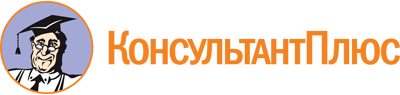 Постановление Администрации г. Вологды от 29.06.2023 N 948
"Об утверждении Порядка предоставления мер социальной поддержки некоторым категориям педагогических работников в виде предоставления единовременной социальной выплаты для оплаты или компенсации первоначального взноса и (или) ежемесячных социальных выплат в виде компенсации части ежемесячного платежа по ипотечному кредиту (займу) при приобретении построенного (созданного) жилого помещения либо жилого помещения, строящегося (создающегося) по договору участия в долевом строительстве"Документ предоставлен КонсультантПлюс

www.consultant.ru

Дата сохранения: 27.10.2023
 В Управление опеки и попечительстваАдминистрации города Вологдыот _________________________________В Управление опеки и попечительстваАдминистрации города Вологдыот _________________________________В Управление опеки и попечительстваАдминистрации города Вологдыот _________________________________(фамилия, имя, отчество)(фамилия, имя, отчество)(фамилия, имя, отчество)паспорт ____________________________паспорт ____________________________паспорт ____________________________,(серия, номер, кем и когда выдан)(серия, номер, кем и когда выдан)дата рождения,(число, месяц, год)проживающего(ей) по адресу: _____________________________________________,работающего(ей) в ___________________проживающего(ей) по адресу: _____________________________________________,работающего(ей) в ___________________проживающего(ей) по адресу: _____________________________________________,работающего(ей) в ___________________(наименование муниципальной общеобразовательной организации)(наименование муниципальной общеобразовательной организации)(наименование муниципальной общеобразовательной организации)телефон: ____________________________e-mail: ______________________________телефон: ____________________________e-mail: ______________________________телефон: ____________________________e-mail: ______________________________ЗАЯВЛЕНИЕо назначении единовременной социальной выплаты для оплатыили компенсации первоначального взноса и (или) ежемесячныхсоциальных выплат в виде компенсации части ежемесячногоплатежа по ипотечному кредиту (займу) при приобретениипостроенного (созданного) жилого помещения либо жилогопомещения, строящегося (создающегося) по договоруучастия в долевом строительствеЗАЯВЛЕНИЕо назначении единовременной социальной выплаты для оплатыили компенсации первоначального взноса и (или) ежемесячныхсоциальных выплат в виде компенсации части ежемесячногоплатежа по ипотечному кредиту (займу) при приобретениипостроенного (созданного) жилого помещения либо жилогопомещения, строящегося (создающегося) по договоруучастия в долевом строительствеЗАЯВЛЕНИЕо назначении единовременной социальной выплаты для оплатыили компенсации первоначального взноса и (или) ежемесячныхсоциальных выплат в виде компенсации части ежемесячногоплатежа по ипотечному кредиту (займу) при приобретениипостроенного (созданного) жилого помещения либо жилогопомещения, строящегося (создающегося) по договоруучастия в долевом строительствеЗАЯВЛЕНИЕо назначении единовременной социальной выплаты для оплатыили компенсации первоначального взноса и (или) ежемесячныхсоциальных выплат в виде компенсации части ежемесячногоплатежа по ипотечному кредиту (займу) при приобретениипостроенного (созданного) жилого помещения либо жилогопомещения, строящегося (создающегося) по договоруучастия в долевом строительствеЗАЯВЛЕНИЕо назначении единовременной социальной выплаты для оплатыили компенсации первоначального взноса и (или) ежемесячныхсоциальных выплат в виде компенсации части ежемесячногоплатежа по ипотечному кредиту (займу) при приобретениипостроенного (созданного) жилого помещения либо жилогопомещения, строящегося (создающегося) по договоруучастия в долевом строительствеПрошу предоставить единовременную социальную выплату для оплаты или компенсации первоначального взноса и (или) ежемесячных социальных выплат в виде компенсации части ежемесячного платежа по ипотечному кредиту (займу) при приобретении построенного (созданного) жилого помещения либо жилого помещения, строящегося (создающегося) по договору участия в долевом строительстве _________Прошу предоставить единовременную социальную выплату для оплаты или компенсации первоначального взноса и (или) ежемесячных социальных выплат в виде компенсации части ежемесячного платежа по ипотечному кредиту (займу) при приобретении построенного (созданного) жилого помещения либо жилого помещения, строящегося (создающегося) по договору участия в долевом строительстве _________Прошу предоставить единовременную социальную выплату для оплаты или компенсации первоначального взноса и (или) ежемесячных социальных выплат в виде компенсации части ежемесячного платежа по ипотечному кредиту (займу) при приобретении построенного (созданного) жилого помещения либо жилого помещения, строящегося (создающегося) по договору участия в долевом строительстве _________Прошу предоставить единовременную социальную выплату для оплаты или компенсации первоначального взноса и (или) ежемесячных социальных выплат в виде компенсации части ежемесячного платежа по ипотечному кредиту (займу) при приобретении построенного (созданного) жилого помещения либо жилого помещения, строящегося (создающегося) по договору участия в долевом строительстве _________Прошу предоставить единовременную социальную выплату для оплаты или компенсации первоначального взноса и (или) ежемесячных социальных выплат в виде компенсации части ежемесячного платежа по ипотечному кредиту (займу) при приобретении построенного (созданного) жилого помещения либо жилого помещения, строящегося (создающегося) по договору участия в долевом строительстве _________,(фамилия, имя, отчество)(фамилия, имя, отчество)(фамилия, имя, отчество)(фамилия, имя, отчество)работающему(ей) в ________________________________________________________работающему(ей) в ________________________________________________________работающему(ей) в ________________________________________________________работающему(ей) в ________________________________________________________работающему(ей) в ________________________________________________________,(наименование муниципальной общеобразовательной организации)(наименование муниципальной общеобразовательной организации)(наименование муниципальной общеобразовательной организации)(наименование муниципальной общеобразовательной организации)в должности.(наименование должности (с указанием предмета))(наименование должности (с указанием предмета))(наименование должности (с указанием предмета))К членам моей семьи относятся:К членам моей семьи относятся:К членам моей семьи относятся:К членам моей семьи относятся:К членам моей семьи относятся:Nп/пФ.И.О.Дата рожденияСтепень родстваДокумент, удостоверяющий личность (вид серия, номер, дата выдачи, кем выдан)Документ, подтверждающий регистрацию в системе индивидуального (персонифицированного) учетаМесто жительства1.2.3.4.С Порядком предоставления мер социальной поддержки некоторым категориям педагогических работников в виде предоставления единовременной социальной выплаты для оплаты или компенсации первоначального взноса и (или) ежемесячных социальных выплат в виде компенсации части ежемесячного платежа по ипотечному кредиту (займу) при приобретении построенного (созданного) жилого помещения либо жилого помещения, строящегося (создающегося) по договору участия в долевом строительстве, утвержденным постановлением Администрации города Вологды от "__"__________ 20__ года N ______ (далее - Порядок), ознакомлен(а) и обязуюсь их соблюдать.Обязуюсь письменно сообщить в Управление опеки и попечительства Администрации города Вологды обо всех обстоятельствах, влекущих прекращение, приостановление предоставления единовременной социальной выплаты для оплаты или компенсации первоначального взноса и (или) ежемесячных социальных выплат в виде компенсации части ежемесячного платежа по ипотечному кредиту (займу) при приобретении построенного (созданного) жилого помещения либо жилого помещения, строящегося (создающегося) по договору участия в долевом строительстве (далее - социальные выплаты), или изменение их размера, предусмотренных Порядком, в сроки, установленные Порядком.Я не являюсь получателем мер социальной поддержки в виде предоставления единовременной денежной выплаты в размере 1000000 рублей, установленных подпунктом 1.2 пункта 1 решения Вологодской городской Думы от 26 апреля 2023 года N 898 "О мерах социальной поддержки некоторых категорий педагогических работников" (далее - Решение).С Порядком предоставления мер социальной поддержки некоторым категориям педагогических работников в виде предоставления единовременной социальной выплаты для оплаты или компенсации первоначального взноса и (или) ежемесячных социальных выплат в виде компенсации части ежемесячного платежа по ипотечному кредиту (займу) при приобретении построенного (созданного) жилого помещения либо жилого помещения, строящегося (создающегося) по договору участия в долевом строительстве, утвержденным постановлением Администрации города Вологды от "__"__________ 20__ года N ______ (далее - Порядок), ознакомлен(а) и обязуюсь их соблюдать.Обязуюсь письменно сообщить в Управление опеки и попечительства Администрации города Вологды обо всех обстоятельствах, влекущих прекращение, приостановление предоставления единовременной социальной выплаты для оплаты или компенсации первоначального взноса и (или) ежемесячных социальных выплат в виде компенсации части ежемесячного платежа по ипотечному кредиту (займу) при приобретении построенного (созданного) жилого помещения либо жилого помещения, строящегося (создающегося) по договору участия в долевом строительстве (далее - социальные выплаты), или изменение их размера, предусмотренных Порядком, в сроки, установленные Порядком.Я не являюсь получателем мер социальной поддержки в виде предоставления единовременной денежной выплаты в размере 1000000 рублей, установленных подпунктом 1.2 пункта 1 решения Вологодской городской Думы от 26 апреля 2023 года N 898 "О мерах социальной поддержки некоторых категорий педагогических работников" (далее - Решение).С Порядком предоставления мер социальной поддержки некоторым категориям педагогических работников в виде предоставления единовременной социальной выплаты для оплаты или компенсации первоначального взноса и (или) ежемесячных социальных выплат в виде компенсации части ежемесячного платежа по ипотечному кредиту (займу) при приобретении построенного (созданного) жилого помещения либо жилого помещения, строящегося (создающегося) по договору участия в долевом строительстве, утвержденным постановлением Администрации города Вологды от "__"__________ 20__ года N ______ (далее - Порядок), ознакомлен(а) и обязуюсь их соблюдать.Обязуюсь письменно сообщить в Управление опеки и попечительства Администрации города Вологды обо всех обстоятельствах, влекущих прекращение, приостановление предоставления единовременной социальной выплаты для оплаты или компенсации первоначального взноса и (или) ежемесячных социальных выплат в виде компенсации части ежемесячного платежа по ипотечному кредиту (займу) при приобретении построенного (созданного) жилого помещения либо жилого помещения, строящегося (создающегося) по договору участия в долевом строительстве (далее - социальные выплаты), или изменение их размера, предусмотренных Порядком, в сроки, установленные Порядком.Я не являюсь получателем мер социальной поддержки в виде предоставления единовременной денежной выплаты в размере 1000000 рублей, установленных подпунктом 1.2 пункта 1 решения Вологодской городской Думы от 26 апреля 2023 года N 898 "О мерах социальной поддержки некоторых категорий педагогических работников" (далее - Решение).С Порядком предоставления мер социальной поддержки некоторым категориям педагогических работников в виде предоставления единовременной социальной выплаты для оплаты или компенсации первоначального взноса и (или) ежемесячных социальных выплат в виде компенсации части ежемесячного платежа по ипотечному кредиту (займу) при приобретении построенного (созданного) жилого помещения либо жилого помещения, строящегося (создающегося) по договору участия в долевом строительстве, утвержденным постановлением Администрации города Вологды от "__"__________ 20__ года N ______ (далее - Порядок), ознакомлен(а) и обязуюсь их соблюдать.Обязуюсь письменно сообщить в Управление опеки и попечительства Администрации города Вологды обо всех обстоятельствах, влекущих прекращение, приостановление предоставления единовременной социальной выплаты для оплаты или компенсации первоначального взноса и (или) ежемесячных социальных выплат в виде компенсации части ежемесячного платежа по ипотечному кредиту (займу) при приобретении построенного (созданного) жилого помещения либо жилого помещения, строящегося (создающегося) по договору участия в долевом строительстве (далее - социальные выплаты), или изменение их размера, предусмотренных Порядком, в сроки, установленные Порядком.Я не являюсь получателем мер социальной поддержки в виде предоставления единовременной денежной выплаты в размере 1000000 рублей, установленных подпунктом 1.2 пункта 1 решения Вологодской городской Думы от 26 апреля 2023 года N 898 "О мерах социальной поддержки некоторых категорий педагогических работников" (далее - Решение).С Порядком предоставления мер социальной поддержки некоторым категориям педагогических работников в виде предоставления единовременной социальной выплаты для оплаты или компенсации первоначального взноса и (или) ежемесячных социальных выплат в виде компенсации части ежемесячного платежа по ипотечному кредиту (займу) при приобретении построенного (созданного) жилого помещения либо жилого помещения, строящегося (создающегося) по договору участия в долевом строительстве, утвержденным постановлением Администрации города Вологды от "__"__________ 20__ года N ______ (далее - Порядок), ознакомлен(а) и обязуюсь их соблюдать.Обязуюсь письменно сообщить в Управление опеки и попечительства Администрации города Вологды обо всех обстоятельствах, влекущих прекращение, приостановление предоставления единовременной социальной выплаты для оплаты или компенсации первоначального взноса и (или) ежемесячных социальных выплат в виде компенсации части ежемесячного платежа по ипотечному кредиту (займу) при приобретении построенного (созданного) жилого помещения либо жилого помещения, строящегося (создающегося) по договору участия в долевом строительстве (далее - социальные выплаты), или изменение их размера, предусмотренных Порядком, в сроки, установленные Порядком.Я не являюсь получателем мер социальной поддержки в виде предоставления единовременной денежной выплаты в размере 1000000 рублей, установленных подпунктом 1.2 пункта 1 решения Вологодской городской Думы от 26 апреля 2023 года N 898 "О мерах социальной поддержки некоторых категорий педагогических работников" (далее - Решение).С Порядком предоставления мер социальной поддержки некоторым категориям педагогических работников в виде предоставления единовременной социальной выплаты для оплаты или компенсации первоначального взноса и (или) ежемесячных социальных выплат в виде компенсации части ежемесячного платежа по ипотечному кредиту (займу) при приобретении построенного (созданного) жилого помещения либо жилого помещения, строящегося (создающегося) по договору участия в долевом строительстве, утвержденным постановлением Администрации города Вологды от "__"__________ 20__ года N ______ (далее - Порядок), ознакомлен(а) и обязуюсь их соблюдать.Обязуюсь письменно сообщить в Управление опеки и попечительства Администрации города Вологды обо всех обстоятельствах, влекущих прекращение, приостановление предоставления единовременной социальной выплаты для оплаты или компенсации первоначального взноса и (или) ежемесячных социальных выплат в виде компенсации части ежемесячного платежа по ипотечному кредиту (займу) при приобретении построенного (созданного) жилого помещения либо жилого помещения, строящегося (создающегося) по договору участия в долевом строительстве (далее - социальные выплаты), или изменение их размера, предусмотренных Порядком, в сроки, установленные Порядком.Я не являюсь получателем мер социальной поддержки в виде предоставления единовременной денежной выплаты в размере 1000000 рублей, установленных подпунктом 1.2 пункта 1 решения Вологодской городской Думы от 26 апреля 2023 года N 898 "О мерах социальной поддержки некоторых категорий педагогических работников" (далее - Решение).С Порядком предоставления мер социальной поддержки некоторым категориям педагогических работников в виде предоставления единовременной социальной выплаты для оплаты или компенсации первоначального взноса и (или) ежемесячных социальных выплат в виде компенсации части ежемесячного платежа по ипотечному кредиту (займу) при приобретении построенного (созданного) жилого помещения либо жилого помещения, строящегося (создающегося) по договору участия в долевом строительстве, утвержденным постановлением Администрации города Вологды от "__"__________ 20__ года N ______ (далее - Порядок), ознакомлен(а) и обязуюсь их соблюдать.Обязуюсь письменно сообщить в Управление опеки и попечительства Администрации города Вологды обо всех обстоятельствах, влекущих прекращение, приостановление предоставления единовременной социальной выплаты для оплаты или компенсации первоначального взноса и (или) ежемесячных социальных выплат в виде компенсации части ежемесячного платежа по ипотечному кредиту (займу) при приобретении построенного (созданного) жилого помещения либо жилого помещения, строящегося (создающегося) по договору участия в долевом строительстве (далее - социальные выплаты), или изменение их размера, предусмотренных Порядком, в сроки, установленные Порядком.Я не являюсь получателем мер социальной поддержки в виде предоставления единовременной денежной выплаты в размере 1000000 рублей, установленных подпунктом 1.2 пункта 1 решения Вологодской городской Думы от 26 апреля 2023 года N 898 "О мерах социальной поддержки некоторых категорий педагогических работников" (далее - Решение).С Порядком предоставления мер социальной поддержки некоторым категориям педагогических работников в виде предоставления единовременной социальной выплаты для оплаты или компенсации первоначального взноса и (или) ежемесячных социальных выплат в виде компенсации части ежемесячного платежа по ипотечному кредиту (займу) при приобретении построенного (созданного) жилого помещения либо жилого помещения, строящегося (создающегося) по договору участия в долевом строительстве, утвержденным постановлением Администрации города Вологды от "__"__________ 20__ года N ______ (далее - Порядок), ознакомлен(а) и обязуюсь их соблюдать.Обязуюсь письменно сообщить в Управление опеки и попечительства Администрации города Вологды обо всех обстоятельствах, влекущих прекращение, приостановление предоставления единовременной социальной выплаты для оплаты или компенсации первоначального взноса и (или) ежемесячных социальных выплат в виде компенсации части ежемесячного платежа по ипотечному кредиту (займу) при приобретении построенного (созданного) жилого помещения либо жилого помещения, строящегося (создающегося) по договору участия в долевом строительстве (далее - социальные выплаты), или изменение их размера, предусмотренных Порядком, в сроки, установленные Порядком.Я не являюсь получателем мер социальной поддержки в виде предоставления единовременной денежной выплаты в размере 1000000 рублей, установленных подпунктом 1.2 пункта 1 решения Вологодской городской Думы от 26 апреля 2023 года N 898 "О мерах социальной поддержки некоторых категорий педагогических работников" (далее - Решение).С Порядком предоставления мер социальной поддержки некоторым категориям педагогических работников в виде предоставления единовременной социальной выплаты для оплаты или компенсации первоначального взноса и (или) ежемесячных социальных выплат в виде компенсации части ежемесячного платежа по ипотечному кредиту (займу) при приобретении построенного (созданного) жилого помещения либо жилого помещения, строящегося (создающегося) по договору участия в долевом строительстве, утвержденным постановлением Администрации города Вологды от "__"__________ 20__ года N ______ (далее - Порядок), ознакомлен(а) и обязуюсь их соблюдать.Обязуюсь письменно сообщить в Управление опеки и попечительства Администрации города Вологды обо всех обстоятельствах, влекущих прекращение, приостановление предоставления единовременной социальной выплаты для оплаты или компенсации первоначального взноса и (или) ежемесячных социальных выплат в виде компенсации части ежемесячного платежа по ипотечному кредиту (займу) при приобретении построенного (созданного) жилого помещения либо жилого помещения, строящегося (создающегося) по договору участия в долевом строительстве (далее - социальные выплаты), или изменение их размера, предусмотренных Порядком, в сроки, установленные Порядком.Я не являюсь получателем мер социальной поддержки в виде предоставления единовременной денежной выплаты в размере 1000000 рублей, установленных подпунктом 1.2 пункта 1 решения Вологодской городской Думы от 26 апреля 2023 года N 898 "О мерах социальной поддержки некоторых категорий педагогических работников" (далее - Решение).С Порядком предоставления мер социальной поддержки некоторым категориям педагогических работников в виде предоставления единовременной социальной выплаты для оплаты или компенсации первоначального взноса и (или) ежемесячных социальных выплат в виде компенсации части ежемесячного платежа по ипотечному кредиту (займу) при приобретении построенного (созданного) жилого помещения либо жилого помещения, строящегося (создающегося) по договору участия в долевом строительстве, утвержденным постановлением Администрации города Вологды от "__"__________ 20__ года N ______ (далее - Порядок), ознакомлен(а) и обязуюсь их соблюдать.Обязуюсь письменно сообщить в Управление опеки и попечительства Администрации города Вологды обо всех обстоятельствах, влекущих прекращение, приостановление предоставления единовременной социальной выплаты для оплаты или компенсации первоначального взноса и (или) ежемесячных социальных выплат в виде компенсации части ежемесячного платежа по ипотечному кредиту (займу) при приобретении построенного (созданного) жилого помещения либо жилого помещения, строящегося (создающегося) по договору участия в долевом строительстве (далее - социальные выплаты), или изменение их размера, предусмотренных Порядком, в сроки, установленные Порядком.Я не являюсь получателем мер социальной поддержки в виде предоставления единовременной денежной выплаты в размере 1000000 рублей, установленных подпунктом 1.2 пункта 1 решения Вологодской городской Думы от 26 апреля 2023 года N 898 "О мерах социальной поддержки некоторых категорий педагогических работников" (далее - Решение).Мой(я) супруг(а)Мой(я) супруг(а)Мой(я) супруг(а), не является, не является(Ф.И.О. супруга(и) полностью (при наличии))(Ф.И.О. супруга(и) полностью (при наличии))(Ф.И.О. супруга(и) полностью (при наличии))(Ф.И.О. супруга(и) полностью (при наличии))(Ф.И.О. супруга(и) полностью (при наличии))получателем мер социальной поддержки в виде единовременной денежной выплаты в размере 1000000 рублей или социальных выплат, установленных подпунктами 1.1, 1.2 пункта 1 Решения.Даю согласие Управлению опеки и попечительства Администрации города Вологды (160000, Вологодская область, г. Вологда, Советский проспект, 24) на обработку (любое действие (операцию) или совокупность действий (операций), совершаемых с использованием средств автоматизации или без использования таких средств с персональными данными, включая сбор, запись, систематизацию, накопление, хранение, уточнение (обновление, изменение), извлечение, использование, передачу (распространение, предоставление, доступ), обезличивание, блокирование, удаление, уничтожение) персональных данных, содержащихся в заявлении и в документах, прилагаемых к заявлению, в целях предоставления мне социальных выплат.В целях перечисления мне социальных выплат даю согласие на передачу моих персональных данных, содержащихся в данном заявлении и в документах, прилагаемых к заявлению, в муниципальном правовом акте о назначении социальной выплаты, муниципальному казенному учреждению "Централизованная бухгалтерия, обслуживающая муниципальные учреждения города Вологды" (160000, Вологодская область, г. Вологда, ул. Чернышевского, д. 63).В целях осуществления мониторинга предоставления социальных выплат, выполнения принятого мной обязательства при получении социальных выплат даю согласие на передачу моих персональных данных, содержащихся в данном заявлении и в документах, прилагаемых к заявлению, в муниципальных правовых актах о назначении социальных выплат, о признании утратившим право на предоставление социальных выплат, Управлению образования Администрации города Вологды (160000, Вологодская область, г. Вологда, ул. Козленская, д. 6) иполучателем мер социальной поддержки в виде единовременной денежной выплаты в размере 1000000 рублей или социальных выплат, установленных подпунктами 1.1, 1.2 пункта 1 Решения.Даю согласие Управлению опеки и попечительства Администрации города Вологды (160000, Вологодская область, г. Вологда, Советский проспект, 24) на обработку (любое действие (операцию) или совокупность действий (операций), совершаемых с использованием средств автоматизации или без использования таких средств с персональными данными, включая сбор, запись, систематизацию, накопление, хранение, уточнение (обновление, изменение), извлечение, использование, передачу (распространение, предоставление, доступ), обезличивание, блокирование, удаление, уничтожение) персональных данных, содержащихся в заявлении и в документах, прилагаемых к заявлению, в целях предоставления мне социальных выплат.В целях перечисления мне социальных выплат даю согласие на передачу моих персональных данных, содержащихся в данном заявлении и в документах, прилагаемых к заявлению, в муниципальном правовом акте о назначении социальной выплаты, муниципальному казенному учреждению "Централизованная бухгалтерия, обслуживающая муниципальные учреждения города Вологды" (160000, Вологодская область, г. Вологда, ул. Чернышевского, д. 63).В целях осуществления мониторинга предоставления социальных выплат, выполнения принятого мной обязательства при получении социальных выплат даю согласие на передачу моих персональных данных, содержащихся в данном заявлении и в документах, прилагаемых к заявлению, в муниципальных правовых актах о назначении социальных выплат, о признании утратившим право на предоставление социальных выплат, Управлению образования Администрации города Вологды (160000, Вологодская область, г. Вологда, ул. Козленская, д. 6) иполучателем мер социальной поддержки в виде единовременной денежной выплаты в размере 1000000 рублей или социальных выплат, установленных подпунктами 1.1, 1.2 пункта 1 Решения.Даю согласие Управлению опеки и попечительства Администрации города Вологды (160000, Вологодская область, г. Вологда, Советский проспект, 24) на обработку (любое действие (операцию) или совокупность действий (операций), совершаемых с использованием средств автоматизации или без использования таких средств с персональными данными, включая сбор, запись, систематизацию, накопление, хранение, уточнение (обновление, изменение), извлечение, использование, передачу (распространение, предоставление, доступ), обезличивание, блокирование, удаление, уничтожение) персональных данных, содержащихся в заявлении и в документах, прилагаемых к заявлению, в целях предоставления мне социальных выплат.В целях перечисления мне социальных выплат даю согласие на передачу моих персональных данных, содержащихся в данном заявлении и в документах, прилагаемых к заявлению, в муниципальном правовом акте о назначении социальной выплаты, муниципальному казенному учреждению "Централизованная бухгалтерия, обслуживающая муниципальные учреждения города Вологды" (160000, Вологодская область, г. Вологда, ул. Чернышевского, д. 63).В целях осуществления мониторинга предоставления социальных выплат, выполнения принятого мной обязательства при получении социальных выплат даю согласие на передачу моих персональных данных, содержащихся в данном заявлении и в документах, прилагаемых к заявлению, в муниципальных правовых актах о назначении социальных выплат, о признании утратившим право на предоставление социальных выплат, Управлению образования Администрации города Вологды (160000, Вологодская область, г. Вологда, ул. Козленская, д. 6) иполучателем мер социальной поддержки в виде единовременной денежной выплаты в размере 1000000 рублей или социальных выплат, установленных подпунктами 1.1, 1.2 пункта 1 Решения.Даю согласие Управлению опеки и попечительства Администрации города Вологды (160000, Вологодская область, г. Вологда, Советский проспект, 24) на обработку (любое действие (операцию) или совокупность действий (операций), совершаемых с использованием средств автоматизации или без использования таких средств с персональными данными, включая сбор, запись, систематизацию, накопление, хранение, уточнение (обновление, изменение), извлечение, использование, передачу (распространение, предоставление, доступ), обезличивание, блокирование, удаление, уничтожение) персональных данных, содержащихся в заявлении и в документах, прилагаемых к заявлению, в целях предоставления мне социальных выплат.В целях перечисления мне социальных выплат даю согласие на передачу моих персональных данных, содержащихся в данном заявлении и в документах, прилагаемых к заявлению, в муниципальном правовом акте о назначении социальной выплаты, муниципальному казенному учреждению "Централизованная бухгалтерия, обслуживающая муниципальные учреждения города Вологды" (160000, Вологодская область, г. Вологда, ул. Чернышевского, д. 63).В целях осуществления мониторинга предоставления социальных выплат, выполнения принятого мной обязательства при получении социальных выплат даю согласие на передачу моих персональных данных, содержащихся в данном заявлении и в документах, прилагаемых к заявлению, в муниципальных правовых актах о назначении социальных выплат, о признании утратившим право на предоставление социальных выплат, Управлению образования Администрации города Вологды (160000, Вологодская область, г. Вологда, ул. Козленская, д. 6) иполучателем мер социальной поддержки в виде единовременной денежной выплаты в размере 1000000 рублей или социальных выплат, установленных подпунктами 1.1, 1.2 пункта 1 Решения.Даю согласие Управлению опеки и попечительства Администрации города Вологды (160000, Вологодская область, г. Вологда, Советский проспект, 24) на обработку (любое действие (операцию) или совокупность действий (операций), совершаемых с использованием средств автоматизации или без использования таких средств с персональными данными, включая сбор, запись, систематизацию, накопление, хранение, уточнение (обновление, изменение), извлечение, использование, передачу (распространение, предоставление, доступ), обезличивание, блокирование, удаление, уничтожение) персональных данных, содержащихся в заявлении и в документах, прилагаемых к заявлению, в целях предоставления мне социальных выплат.В целях перечисления мне социальных выплат даю согласие на передачу моих персональных данных, содержащихся в данном заявлении и в документах, прилагаемых к заявлению, в муниципальном правовом акте о назначении социальной выплаты, муниципальному казенному учреждению "Централизованная бухгалтерия, обслуживающая муниципальные учреждения города Вологды" (160000, Вологодская область, г. Вологда, ул. Чернышевского, д. 63).В целях осуществления мониторинга предоставления социальных выплат, выполнения принятого мной обязательства при получении социальных выплат даю согласие на передачу моих персональных данных, содержащихся в данном заявлении и в документах, прилагаемых к заявлению, в муниципальных правовых актах о назначении социальных выплат, о признании утратившим право на предоставление социальных выплат, Управлению образования Администрации города Вологды (160000, Вологодская область, г. Вологда, ул. Козленская, д. 6) иполучателем мер социальной поддержки в виде единовременной денежной выплаты в размере 1000000 рублей или социальных выплат, установленных подпунктами 1.1, 1.2 пункта 1 Решения.Даю согласие Управлению опеки и попечительства Администрации города Вологды (160000, Вологодская область, г. Вологда, Советский проспект, 24) на обработку (любое действие (операцию) или совокупность действий (операций), совершаемых с использованием средств автоматизации или без использования таких средств с персональными данными, включая сбор, запись, систематизацию, накопление, хранение, уточнение (обновление, изменение), извлечение, использование, передачу (распространение, предоставление, доступ), обезличивание, блокирование, удаление, уничтожение) персональных данных, содержащихся в заявлении и в документах, прилагаемых к заявлению, в целях предоставления мне социальных выплат.В целях перечисления мне социальных выплат даю согласие на передачу моих персональных данных, содержащихся в данном заявлении и в документах, прилагаемых к заявлению, в муниципальном правовом акте о назначении социальной выплаты, муниципальному казенному учреждению "Централизованная бухгалтерия, обслуживающая муниципальные учреждения города Вологды" (160000, Вологодская область, г. Вологда, ул. Чернышевского, д. 63).В целях осуществления мониторинга предоставления социальных выплат, выполнения принятого мной обязательства при получении социальных выплат даю согласие на передачу моих персональных данных, содержащихся в данном заявлении и в документах, прилагаемых к заявлению, в муниципальных правовых актах о назначении социальных выплат, о признании утратившим право на предоставление социальных выплат, Управлению образования Администрации города Вологды (160000, Вологодская область, г. Вологда, ул. Козленская, д. 6) иполучателем мер социальной поддержки в виде единовременной денежной выплаты в размере 1000000 рублей или социальных выплат, установленных подпунктами 1.1, 1.2 пункта 1 Решения.Даю согласие Управлению опеки и попечительства Администрации города Вологды (160000, Вологодская область, г. Вологда, Советский проспект, 24) на обработку (любое действие (операцию) или совокупность действий (операций), совершаемых с использованием средств автоматизации или без использования таких средств с персональными данными, включая сбор, запись, систематизацию, накопление, хранение, уточнение (обновление, изменение), извлечение, использование, передачу (распространение, предоставление, доступ), обезличивание, блокирование, удаление, уничтожение) персональных данных, содержащихся в заявлении и в документах, прилагаемых к заявлению, в целях предоставления мне социальных выплат.В целях перечисления мне социальных выплат даю согласие на передачу моих персональных данных, содержащихся в данном заявлении и в документах, прилагаемых к заявлению, в муниципальном правовом акте о назначении социальной выплаты, муниципальному казенному учреждению "Централизованная бухгалтерия, обслуживающая муниципальные учреждения города Вологды" (160000, Вологодская область, г. Вологда, ул. Чернышевского, д. 63).В целях осуществления мониторинга предоставления социальных выплат, выполнения принятого мной обязательства при получении социальных выплат даю согласие на передачу моих персональных данных, содержащихся в данном заявлении и в документах, прилагаемых к заявлению, в муниципальных правовых актах о назначении социальных выплат, о признании утратившим право на предоставление социальных выплат, Управлению образования Администрации города Вологды (160000, Вологодская область, г. Вологда, ул. Козленская, д. 6) иполучателем мер социальной поддержки в виде единовременной денежной выплаты в размере 1000000 рублей или социальных выплат, установленных подпунктами 1.1, 1.2 пункта 1 Решения.Даю согласие Управлению опеки и попечительства Администрации города Вологды (160000, Вологодская область, г. Вологда, Советский проспект, 24) на обработку (любое действие (операцию) или совокупность действий (операций), совершаемых с использованием средств автоматизации или без использования таких средств с персональными данными, включая сбор, запись, систематизацию, накопление, хранение, уточнение (обновление, изменение), извлечение, использование, передачу (распространение, предоставление, доступ), обезличивание, блокирование, удаление, уничтожение) персональных данных, содержащихся в заявлении и в документах, прилагаемых к заявлению, в целях предоставления мне социальных выплат.В целях перечисления мне социальных выплат даю согласие на передачу моих персональных данных, содержащихся в данном заявлении и в документах, прилагаемых к заявлению, в муниципальном правовом акте о назначении социальной выплаты, муниципальному казенному учреждению "Централизованная бухгалтерия, обслуживающая муниципальные учреждения города Вологды" (160000, Вологодская область, г. Вологда, ул. Чернышевского, д. 63).В целях осуществления мониторинга предоставления социальных выплат, выполнения принятого мной обязательства при получении социальных выплат даю согласие на передачу моих персональных данных, содержащихся в данном заявлении и в документах, прилагаемых к заявлению, в муниципальных правовых актах о назначении социальных выплат, о признании утратившим право на предоставление социальных выплат, Управлению образования Администрации города Вологды (160000, Вологодская область, г. Вологда, ул. Козленская, д. 6) иполучателем мер социальной поддержки в виде единовременной денежной выплаты в размере 1000000 рублей или социальных выплат, установленных подпунктами 1.1, 1.2 пункта 1 Решения.Даю согласие Управлению опеки и попечительства Администрации города Вологды (160000, Вологодская область, г. Вологда, Советский проспект, 24) на обработку (любое действие (операцию) или совокупность действий (операций), совершаемых с использованием средств автоматизации или без использования таких средств с персональными данными, включая сбор, запись, систематизацию, накопление, хранение, уточнение (обновление, изменение), извлечение, использование, передачу (распространение, предоставление, доступ), обезличивание, блокирование, удаление, уничтожение) персональных данных, содержащихся в заявлении и в документах, прилагаемых к заявлению, в целях предоставления мне социальных выплат.В целях перечисления мне социальных выплат даю согласие на передачу моих персональных данных, содержащихся в данном заявлении и в документах, прилагаемых к заявлению, в муниципальном правовом акте о назначении социальной выплаты, муниципальному казенному учреждению "Централизованная бухгалтерия, обслуживающая муниципальные учреждения города Вологды" (160000, Вологодская область, г. Вологда, ул. Чернышевского, д. 63).В целях осуществления мониторинга предоставления социальных выплат, выполнения принятого мной обязательства при получении социальных выплат даю согласие на передачу моих персональных данных, содержащихся в данном заявлении и в документах, прилагаемых к заявлению, в муниципальных правовых актах о назначении социальных выплат, о признании утратившим право на предоставление социальных выплат, Управлению образования Администрации города Вологды (160000, Вологодская область, г. Вологда, ул. Козленская, д. 6) иполучателем мер социальной поддержки в виде единовременной денежной выплаты в размере 1000000 рублей или социальных выплат, установленных подпунктами 1.1, 1.2 пункта 1 Решения.Даю согласие Управлению опеки и попечительства Администрации города Вологды (160000, Вологодская область, г. Вологда, Советский проспект, 24) на обработку (любое действие (операцию) или совокупность действий (операций), совершаемых с использованием средств автоматизации или без использования таких средств с персональными данными, включая сбор, запись, систематизацию, накопление, хранение, уточнение (обновление, изменение), извлечение, использование, передачу (распространение, предоставление, доступ), обезличивание, блокирование, удаление, уничтожение) персональных данных, содержащихся в заявлении и в документах, прилагаемых к заявлению, в целях предоставления мне социальных выплат.В целях перечисления мне социальных выплат даю согласие на передачу моих персональных данных, содержащихся в данном заявлении и в документах, прилагаемых к заявлению, в муниципальном правовом акте о назначении социальной выплаты, муниципальному казенному учреждению "Централизованная бухгалтерия, обслуживающая муниципальные учреждения города Вологды" (160000, Вологодская область, г. Вологда, ул. Чернышевского, д. 63).В целях осуществления мониторинга предоставления социальных выплат, выполнения принятого мной обязательства при получении социальных выплат даю согласие на передачу моих персональных данных, содержащихся в данном заявлении и в документах, прилагаемых к заявлению, в муниципальных правовых актах о назначении социальных выплат, о признании утратившим право на предоставление социальных выплат, Управлению образования Администрации города Вологды (160000, Вологодская область, г. Вологда, ул. Козленская, д. 6) и(наименование МОУ)(наименование МОУ)(наименование МОУ)(наименование МОУ)(наименование МОУ)(наименование МОУ)(наименование МОУ)(наименование МОУ)(наименование МОУ)(наименование МОУ)(160000, Вологодская область, г. Вологда, ул. _________________, д. _____).Я уведомлен, что в соответствии с законодательством Российской Федерации персональные данные передаются в Единую государственную информационную систему социального обеспечения (ЕГИССО).Достоверность предоставленных персональных данных и сведений подтверждаю.Настоящее согласие может быть отозвано мной или моим уполномоченным представителем в письменной форме.Приложение: на ____ л. в 1 экз.(160000, Вологодская область, г. Вологда, ул. _________________, д. _____).Я уведомлен, что в соответствии с законодательством Российской Федерации персональные данные передаются в Единую государственную информационную систему социального обеспечения (ЕГИССО).Достоверность предоставленных персональных данных и сведений подтверждаю.Настоящее согласие может быть отозвано мной или моим уполномоченным представителем в письменной форме.Приложение: на ____ л. в 1 экз.(160000, Вологодская область, г. Вологда, ул. _________________, д. _____).Я уведомлен, что в соответствии с законодательством Российской Федерации персональные данные передаются в Единую государственную информационную систему социального обеспечения (ЕГИССО).Достоверность предоставленных персональных данных и сведений подтверждаю.Настоящее согласие может быть отозвано мной или моим уполномоченным представителем в письменной форме.Приложение: на ____ л. в 1 экз.(160000, Вологодская область, г. Вологда, ул. _________________, д. _____).Я уведомлен, что в соответствии с законодательством Российской Федерации персональные данные передаются в Единую государственную информационную систему социального обеспечения (ЕГИССО).Достоверность предоставленных персональных данных и сведений подтверждаю.Настоящее согласие может быть отозвано мной или моим уполномоченным представителем в письменной форме.Приложение: на ____ л. в 1 экз.(160000, Вологодская область, г. Вологда, ул. _________________, д. _____).Я уведомлен, что в соответствии с законодательством Российской Федерации персональные данные передаются в Единую государственную информационную систему социального обеспечения (ЕГИССО).Достоверность предоставленных персональных данных и сведений подтверждаю.Настоящее согласие может быть отозвано мной или моим уполномоченным представителем в письменной форме.Приложение: на ____ л. в 1 экз.(160000, Вологодская область, г. Вологда, ул. _________________, д. _____).Я уведомлен, что в соответствии с законодательством Российской Федерации персональные данные передаются в Единую государственную информационную систему социального обеспечения (ЕГИССО).Достоверность предоставленных персональных данных и сведений подтверждаю.Настоящее согласие может быть отозвано мной или моим уполномоченным представителем в письменной форме.Приложение: на ____ л. в 1 экз.(160000, Вологодская область, г. Вологда, ул. _________________, д. _____).Я уведомлен, что в соответствии с законодательством Российской Федерации персональные данные передаются в Единую государственную информационную систему социального обеспечения (ЕГИССО).Достоверность предоставленных персональных данных и сведений подтверждаю.Настоящее согласие может быть отозвано мной или моим уполномоченным представителем в письменной форме.Приложение: на ____ л. в 1 экз.(160000, Вологодская область, г. Вологда, ул. _________________, д. _____).Я уведомлен, что в соответствии с законодательством Российской Федерации персональные данные передаются в Единую государственную информационную систему социального обеспечения (ЕГИССО).Достоверность предоставленных персональных данных и сведений подтверждаю.Настоящее согласие может быть отозвано мной или моим уполномоченным представителем в письменной форме.Приложение: на ____ л. в 1 экз.(160000, Вологодская область, г. Вологда, ул. _________________, д. _____).Я уведомлен, что в соответствии с законодательством Российской Федерации персональные данные передаются в Единую государственную информационную систему социального обеспечения (ЕГИССО).Достоверность предоставленных персональных данных и сведений подтверждаю.Настоящее согласие может быть отозвано мной или моим уполномоченным представителем в письменной форме.Приложение: на ____ л. в 1 экз.(160000, Вологодская область, г. Вологда, ул. _________________, д. _____).Я уведомлен, что в соответствии с законодательством Российской Федерации персональные данные передаются в Единую государственную информационную систему социального обеспечения (ЕГИССО).Достоверность предоставленных персональных данных и сведений подтверждаю.Настоящее согласие может быть отозвано мной или моим уполномоченным представителем в письменной форме.Приложение: на ____ л. в 1 экз."__"__________ 20__ г."__"__________ 20__ г."__"__________ 20__ г."__"__________ 20__ г."__"__________ 20__ г."__"__________ 20__ г."__"__________ 20__ г."__"__________ 20__ г."__"__________ 20__ г."__"__________ 20__ г.//////(подпись)(Ф.И.О. заявителя)(Ф.И.О. заявителя)(Ф.И.О. заявителя)Дата приема заявления и документов: "__"__________ 20__ г.Дата приема заявления и документов: "__"__________ 20__ г.Дата приема заявления и документов: "__"__________ 20__ г.Дата приема заявления и документов: "__"__________ 20__ г.Дата приема заявления и документов: "__"__________ 20__ г.Дата приема заявления и документов: "__"__________ 20__ г.Дата приема заявления и документов: "__"__________ 20__ г.Дата приема заявления и документов: "__"__________ 20__ г.Дата приема заявления и документов: "__"__________ 20__ г.Дата приема заявления и документов: "__"__________ 20__ г.Специалист, принявший заявление и документы:Специалист, принявший заявление и документы:Специалист, принявший заявление и документы:Специалист, принявший заявление и документы://(подпись)(подпись)(Ф.И.О. специалиста)(Ф.И.О. специалиста)В Управление опеки и попечительстваАдминистрации города Вологдыот _________________________________В Управление опеки и попечительстваАдминистрации города Вологдыот _________________________________В Управление опеки и попечительстваАдминистрации города Вологдыот _________________________________В Управление опеки и попечительстваАдминистрации города Вологдыот _________________________________В Управление опеки и попечительстваАдминистрации города Вологдыот _________________________________В Управление опеки и попечительстваАдминистрации города Вологдыот _________________________________В Управление опеки и попечительстваАдминистрации города Вологдыот _________________________________(фамилия, имя, отчество)(фамилия, имя, отчество)(фамилия, имя, отчество)(фамилия, имя, отчество)(фамилия, имя, отчество)(фамилия, имя, отчество)(фамилия, имя, отчество)паспорт ____________________________паспорт ____________________________паспорт ____________________________паспорт ____________________________паспорт ____________________________паспорт ____________________________паспорт ____________________________,(серия, номер, кем и когда выдан)(серия, номер, кем и когда выдан)(серия, номер, кем и когда выдан)(серия, номер, кем и когда выдан)(серия, номер, кем и когда выдан)(серия, номер, кем и когда выдан)дата рождениядата рождениядата рождения,(число, месяц, год)(число, месяц, год)(число, месяц, год)проживающего(ей) по адресу: _____________________________________________,работающего(ей) в ___________________проживающего(ей) по адресу: _____________________________________________,работающего(ей) в ___________________проживающего(ей) по адресу: _____________________________________________,работающего(ей) в ___________________проживающего(ей) по адресу: _____________________________________________,работающего(ей) в ___________________проживающего(ей) по адресу: _____________________________________________,работающего(ей) в ___________________проживающего(ей) по адресу: _____________________________________________,работающего(ей) в ___________________проживающего(ей) по адресу: _____________________________________________,работающего(ей) в ___________________(наименование муниципальной общеобразовательной организации)(наименование муниципальной общеобразовательной организации)(наименование муниципальной общеобразовательной организации)(наименование муниципальной общеобразовательной организации)(наименование муниципальной общеобразовательной организации)(наименование муниципальной общеобразовательной организации)(наименование муниципальной общеобразовательной организации)телефон: ____________________________e-mail: ______________________________телефон: ____________________________e-mail: ______________________________телефон: ____________________________e-mail: ______________________________телефон: ____________________________e-mail: ______________________________телефон: ____________________________e-mail: ______________________________телефон: ____________________________e-mail: ______________________________телефон: ____________________________e-mail: ______________________________ЗАЯВЛЕНИЕо прекращении предоставления ежемесячных социальныхвыплат в виде компенсации части ежемесячногоплатежа по ипотечному кредиту (займу)ЗАЯВЛЕНИЕо прекращении предоставления ежемесячных социальныхвыплат в виде компенсации части ежемесячногоплатежа по ипотечному кредиту (займу)ЗАЯВЛЕНИЕо прекращении предоставления ежемесячных социальныхвыплат в виде компенсации части ежемесячногоплатежа по ипотечному кредиту (займу)ЗАЯВЛЕНИЕо прекращении предоставления ежемесячных социальныхвыплат в виде компенсации части ежемесячногоплатежа по ипотечному кредиту (займу)ЗАЯВЛЕНИЕо прекращении предоставления ежемесячных социальныхвыплат в виде компенсации части ежемесячногоплатежа по ипотечному кредиту (займу)ЗАЯВЛЕНИЕо прекращении предоставления ежемесячных социальныхвыплат в виде компенсации части ежемесячногоплатежа по ипотечному кредиту (займу)ЗАЯВЛЕНИЕо прекращении предоставления ежемесячных социальныхвыплат в виде компенсации части ежемесячногоплатежа по ипотечному кредиту (займу)ЗАЯВЛЕНИЕо прекращении предоставления ежемесячных социальныхвыплат в виде компенсации части ежемесячногоплатежа по ипотечному кредиту (займу)ЗАЯВЛЕНИЕо прекращении предоставления ежемесячных социальныхвыплат в виде компенсации части ежемесячногоплатежа по ипотечному кредиту (займу)Прошу прекратить предоставление мне ежемесячной социальной выплаты в виде компенсации части ежемесячного платежа по ипотечному кредиту (займу) с "__"__________ 20__ года в связи с ___________________________________________Прошу прекратить предоставление мне ежемесячной социальной выплаты в виде компенсации части ежемесячного платежа по ипотечному кредиту (займу) с "__"__________ 20__ года в связи с ___________________________________________Прошу прекратить предоставление мне ежемесячной социальной выплаты в виде компенсации части ежемесячного платежа по ипотечному кредиту (займу) с "__"__________ 20__ года в связи с ___________________________________________Прошу прекратить предоставление мне ежемесячной социальной выплаты в виде компенсации части ежемесячного платежа по ипотечному кредиту (займу) с "__"__________ 20__ года в связи с ___________________________________________Прошу прекратить предоставление мне ежемесячной социальной выплаты в виде компенсации части ежемесячного платежа по ипотечному кредиту (займу) с "__"__________ 20__ года в связи с ___________________________________________Прошу прекратить предоставление мне ежемесячной социальной выплаты в виде компенсации части ежемесячного платежа по ипотечному кредиту (займу) с "__"__________ 20__ года в связи с ___________________________________________Прошу прекратить предоставление мне ежемесячной социальной выплаты в виде компенсации части ежемесячного платежа по ипотечному кредиту (займу) с "__"__________ 20__ года в связи с ___________________________________________Прошу прекратить предоставление мне ежемесячной социальной выплаты в виде компенсации части ежемесячного платежа по ипотечному кредиту (займу) с "__"__________ 20__ года в связи с ___________________________________________Прошу прекратить предоставление мне ежемесячной социальной выплаты в виде компенсации части ежемесячного платежа по ипотечному кредиту (займу) с "__"__________ 20__ года в связи с ___________________________________________.(причина прекращения предоставления выплаты)(причина прекращения предоставления выплаты)(причина прекращения предоставления выплаты)(причина прекращения предоставления выплаты)(причина прекращения предоставления выплаты)(причина прекращения предоставления выплаты)(причина прекращения предоставления выплаты)(причина прекращения предоставления выплаты)С Порядком предоставления мер социальной поддержки некоторым категориям педагогических работников в виде предоставления единовременной социальной выплаты для оплаты или компенсации первоначального взноса и (или) ежемесячных социальных выплат в виде компенсации части ежемесячного платежа по ипотечному кредиту (займу) при приобретении построенного (созданного) жилого помещения либо жилого помещения, строящегося (создающегося) по договору участия в долевом строительстве, утвержденным постановлением Администрации города Вологды от "__"__________ 20__ года N ____, ознакомлен(а) и обязуюсь их соблюдать.Даю согласие Управлению опеки и попечительства Администрации города Вологды (160000, Вологодская область, г. Вологда, Советский проспект, 24) на обработку (любое действие (операцию) или совокупность действий (операций), совершаемых с использованием средств автоматизации или без использования таких средств с персональными данными, включая сбор, запись, систематизацию, накопление, хранение, уточнение (обновление, изменение), извлечение, использование, передачу (распространение, предоставление, доступ), обезличивание, блокирование, удаление, уничтожение) персональных данных, содержащихся в заявлении, в целях прекращения предоставления мне ежемесячной социальной выплаты в виде компенсации части ежемесячного платежа по ипотечному кредиту (займу).В целях прекращения перечисления мне ежемесячной социальной выплаты в виде компенсации части ежемесячного платежа по ипотечному кредиту (займу) даю согласие на передачу моих персональных данных, содержащихся в данном заявлении, муниципальному казенному учреждению "Централизованная бухгалтерия, обслуживающая муниципальные учреждения города Вологды" (160000, Вологодская область, г. Вологда, ул. Чернышевского, д. 63).В целях осуществления мониторинга предоставления ежемесячной социальной выплаты в виде компенсации части ежемесячного платежа по ипотечному кредиту (займу), выполнения принятого мной обязательства даю согласие на передачу моих персональных данных, содержащихся в данном заявлении, Управлению образования Администрации города Вологды (160000, Вологодская область, г. Вологда, ул. Козленская, д. 6) иС Порядком предоставления мер социальной поддержки некоторым категориям педагогических работников в виде предоставления единовременной социальной выплаты для оплаты или компенсации первоначального взноса и (или) ежемесячных социальных выплат в виде компенсации части ежемесячного платежа по ипотечному кредиту (займу) при приобретении построенного (созданного) жилого помещения либо жилого помещения, строящегося (создающегося) по договору участия в долевом строительстве, утвержденным постановлением Администрации города Вологды от "__"__________ 20__ года N ____, ознакомлен(а) и обязуюсь их соблюдать.Даю согласие Управлению опеки и попечительства Администрации города Вологды (160000, Вологодская область, г. Вологда, Советский проспект, 24) на обработку (любое действие (операцию) или совокупность действий (операций), совершаемых с использованием средств автоматизации или без использования таких средств с персональными данными, включая сбор, запись, систематизацию, накопление, хранение, уточнение (обновление, изменение), извлечение, использование, передачу (распространение, предоставление, доступ), обезличивание, блокирование, удаление, уничтожение) персональных данных, содержащихся в заявлении, в целях прекращения предоставления мне ежемесячной социальной выплаты в виде компенсации части ежемесячного платежа по ипотечному кредиту (займу).В целях прекращения перечисления мне ежемесячной социальной выплаты в виде компенсации части ежемесячного платежа по ипотечному кредиту (займу) даю согласие на передачу моих персональных данных, содержащихся в данном заявлении, муниципальному казенному учреждению "Централизованная бухгалтерия, обслуживающая муниципальные учреждения города Вологды" (160000, Вологодская область, г. Вологда, ул. Чернышевского, д. 63).В целях осуществления мониторинга предоставления ежемесячной социальной выплаты в виде компенсации части ежемесячного платежа по ипотечному кредиту (займу), выполнения принятого мной обязательства даю согласие на передачу моих персональных данных, содержащихся в данном заявлении, Управлению образования Администрации города Вологды (160000, Вологодская область, г. Вологда, ул. Козленская, д. 6) иС Порядком предоставления мер социальной поддержки некоторым категориям педагогических работников в виде предоставления единовременной социальной выплаты для оплаты или компенсации первоначального взноса и (или) ежемесячных социальных выплат в виде компенсации части ежемесячного платежа по ипотечному кредиту (займу) при приобретении построенного (созданного) жилого помещения либо жилого помещения, строящегося (создающегося) по договору участия в долевом строительстве, утвержденным постановлением Администрации города Вологды от "__"__________ 20__ года N ____, ознакомлен(а) и обязуюсь их соблюдать.Даю согласие Управлению опеки и попечительства Администрации города Вологды (160000, Вологодская область, г. Вологда, Советский проспект, 24) на обработку (любое действие (операцию) или совокупность действий (операций), совершаемых с использованием средств автоматизации или без использования таких средств с персональными данными, включая сбор, запись, систематизацию, накопление, хранение, уточнение (обновление, изменение), извлечение, использование, передачу (распространение, предоставление, доступ), обезличивание, блокирование, удаление, уничтожение) персональных данных, содержащихся в заявлении, в целях прекращения предоставления мне ежемесячной социальной выплаты в виде компенсации части ежемесячного платежа по ипотечному кредиту (займу).В целях прекращения перечисления мне ежемесячной социальной выплаты в виде компенсации части ежемесячного платежа по ипотечному кредиту (займу) даю согласие на передачу моих персональных данных, содержащихся в данном заявлении, муниципальному казенному учреждению "Централизованная бухгалтерия, обслуживающая муниципальные учреждения города Вологды" (160000, Вологодская область, г. Вологда, ул. Чернышевского, д. 63).В целях осуществления мониторинга предоставления ежемесячной социальной выплаты в виде компенсации части ежемесячного платежа по ипотечному кредиту (займу), выполнения принятого мной обязательства даю согласие на передачу моих персональных данных, содержащихся в данном заявлении, Управлению образования Администрации города Вологды (160000, Вологодская область, г. Вологда, ул. Козленская, д. 6) иС Порядком предоставления мер социальной поддержки некоторым категориям педагогических работников в виде предоставления единовременной социальной выплаты для оплаты или компенсации первоначального взноса и (или) ежемесячных социальных выплат в виде компенсации части ежемесячного платежа по ипотечному кредиту (займу) при приобретении построенного (созданного) жилого помещения либо жилого помещения, строящегося (создающегося) по договору участия в долевом строительстве, утвержденным постановлением Администрации города Вологды от "__"__________ 20__ года N ____, ознакомлен(а) и обязуюсь их соблюдать.Даю согласие Управлению опеки и попечительства Администрации города Вологды (160000, Вологодская область, г. Вологда, Советский проспект, 24) на обработку (любое действие (операцию) или совокупность действий (операций), совершаемых с использованием средств автоматизации или без использования таких средств с персональными данными, включая сбор, запись, систематизацию, накопление, хранение, уточнение (обновление, изменение), извлечение, использование, передачу (распространение, предоставление, доступ), обезличивание, блокирование, удаление, уничтожение) персональных данных, содержащихся в заявлении, в целях прекращения предоставления мне ежемесячной социальной выплаты в виде компенсации части ежемесячного платежа по ипотечному кредиту (займу).В целях прекращения перечисления мне ежемесячной социальной выплаты в виде компенсации части ежемесячного платежа по ипотечному кредиту (займу) даю согласие на передачу моих персональных данных, содержащихся в данном заявлении, муниципальному казенному учреждению "Централизованная бухгалтерия, обслуживающая муниципальные учреждения города Вологды" (160000, Вологодская область, г. Вологда, ул. Чернышевского, д. 63).В целях осуществления мониторинга предоставления ежемесячной социальной выплаты в виде компенсации части ежемесячного платежа по ипотечному кредиту (займу), выполнения принятого мной обязательства даю согласие на передачу моих персональных данных, содержащихся в данном заявлении, Управлению образования Администрации города Вологды (160000, Вологодская область, г. Вологда, ул. Козленская, д. 6) иС Порядком предоставления мер социальной поддержки некоторым категориям педагогических работников в виде предоставления единовременной социальной выплаты для оплаты или компенсации первоначального взноса и (или) ежемесячных социальных выплат в виде компенсации части ежемесячного платежа по ипотечному кредиту (займу) при приобретении построенного (созданного) жилого помещения либо жилого помещения, строящегося (создающегося) по договору участия в долевом строительстве, утвержденным постановлением Администрации города Вологды от "__"__________ 20__ года N ____, ознакомлен(а) и обязуюсь их соблюдать.Даю согласие Управлению опеки и попечительства Администрации города Вологды (160000, Вологодская область, г. Вологда, Советский проспект, 24) на обработку (любое действие (операцию) или совокупность действий (операций), совершаемых с использованием средств автоматизации или без использования таких средств с персональными данными, включая сбор, запись, систематизацию, накопление, хранение, уточнение (обновление, изменение), извлечение, использование, передачу (распространение, предоставление, доступ), обезличивание, блокирование, удаление, уничтожение) персональных данных, содержащихся в заявлении, в целях прекращения предоставления мне ежемесячной социальной выплаты в виде компенсации части ежемесячного платежа по ипотечному кредиту (займу).В целях прекращения перечисления мне ежемесячной социальной выплаты в виде компенсации части ежемесячного платежа по ипотечному кредиту (займу) даю согласие на передачу моих персональных данных, содержащихся в данном заявлении, муниципальному казенному учреждению "Централизованная бухгалтерия, обслуживающая муниципальные учреждения города Вологды" (160000, Вологодская область, г. Вологда, ул. Чернышевского, д. 63).В целях осуществления мониторинга предоставления ежемесячной социальной выплаты в виде компенсации части ежемесячного платежа по ипотечному кредиту (займу), выполнения принятого мной обязательства даю согласие на передачу моих персональных данных, содержащихся в данном заявлении, Управлению образования Администрации города Вологды (160000, Вологодская область, г. Вологда, ул. Козленская, д. 6) иС Порядком предоставления мер социальной поддержки некоторым категориям педагогических работников в виде предоставления единовременной социальной выплаты для оплаты или компенсации первоначального взноса и (или) ежемесячных социальных выплат в виде компенсации части ежемесячного платежа по ипотечному кредиту (займу) при приобретении построенного (созданного) жилого помещения либо жилого помещения, строящегося (создающегося) по договору участия в долевом строительстве, утвержденным постановлением Администрации города Вологды от "__"__________ 20__ года N ____, ознакомлен(а) и обязуюсь их соблюдать.Даю согласие Управлению опеки и попечительства Администрации города Вологды (160000, Вологодская область, г. Вологда, Советский проспект, 24) на обработку (любое действие (операцию) или совокупность действий (операций), совершаемых с использованием средств автоматизации или без использования таких средств с персональными данными, включая сбор, запись, систематизацию, накопление, хранение, уточнение (обновление, изменение), извлечение, использование, передачу (распространение, предоставление, доступ), обезличивание, блокирование, удаление, уничтожение) персональных данных, содержащихся в заявлении, в целях прекращения предоставления мне ежемесячной социальной выплаты в виде компенсации части ежемесячного платежа по ипотечному кредиту (займу).В целях прекращения перечисления мне ежемесячной социальной выплаты в виде компенсации части ежемесячного платежа по ипотечному кредиту (займу) даю согласие на передачу моих персональных данных, содержащихся в данном заявлении, муниципальному казенному учреждению "Централизованная бухгалтерия, обслуживающая муниципальные учреждения города Вологды" (160000, Вологодская область, г. Вологда, ул. Чернышевского, д. 63).В целях осуществления мониторинга предоставления ежемесячной социальной выплаты в виде компенсации части ежемесячного платежа по ипотечному кредиту (займу), выполнения принятого мной обязательства даю согласие на передачу моих персональных данных, содержащихся в данном заявлении, Управлению образования Администрации города Вологды (160000, Вологодская область, г. Вологда, ул. Козленская, д. 6) иС Порядком предоставления мер социальной поддержки некоторым категориям педагогических работников в виде предоставления единовременной социальной выплаты для оплаты или компенсации первоначального взноса и (или) ежемесячных социальных выплат в виде компенсации части ежемесячного платежа по ипотечному кредиту (займу) при приобретении построенного (созданного) жилого помещения либо жилого помещения, строящегося (создающегося) по договору участия в долевом строительстве, утвержденным постановлением Администрации города Вологды от "__"__________ 20__ года N ____, ознакомлен(а) и обязуюсь их соблюдать.Даю согласие Управлению опеки и попечительства Администрации города Вологды (160000, Вологодская область, г. Вологда, Советский проспект, 24) на обработку (любое действие (операцию) или совокупность действий (операций), совершаемых с использованием средств автоматизации или без использования таких средств с персональными данными, включая сбор, запись, систематизацию, накопление, хранение, уточнение (обновление, изменение), извлечение, использование, передачу (распространение, предоставление, доступ), обезличивание, блокирование, удаление, уничтожение) персональных данных, содержащихся в заявлении, в целях прекращения предоставления мне ежемесячной социальной выплаты в виде компенсации части ежемесячного платежа по ипотечному кредиту (займу).В целях прекращения перечисления мне ежемесячной социальной выплаты в виде компенсации части ежемесячного платежа по ипотечному кредиту (займу) даю согласие на передачу моих персональных данных, содержащихся в данном заявлении, муниципальному казенному учреждению "Централизованная бухгалтерия, обслуживающая муниципальные учреждения города Вологды" (160000, Вологодская область, г. Вологда, ул. Чернышевского, д. 63).В целях осуществления мониторинга предоставления ежемесячной социальной выплаты в виде компенсации части ежемесячного платежа по ипотечному кредиту (займу), выполнения принятого мной обязательства даю согласие на передачу моих персональных данных, содержащихся в данном заявлении, Управлению образования Администрации города Вологды (160000, Вологодская область, г. Вологда, ул. Козленская, д. 6) иС Порядком предоставления мер социальной поддержки некоторым категориям педагогических работников в виде предоставления единовременной социальной выплаты для оплаты или компенсации первоначального взноса и (или) ежемесячных социальных выплат в виде компенсации части ежемесячного платежа по ипотечному кредиту (займу) при приобретении построенного (созданного) жилого помещения либо жилого помещения, строящегося (создающегося) по договору участия в долевом строительстве, утвержденным постановлением Администрации города Вологды от "__"__________ 20__ года N ____, ознакомлен(а) и обязуюсь их соблюдать.Даю согласие Управлению опеки и попечительства Администрации города Вологды (160000, Вологодская область, г. Вологда, Советский проспект, 24) на обработку (любое действие (операцию) или совокупность действий (операций), совершаемых с использованием средств автоматизации или без использования таких средств с персональными данными, включая сбор, запись, систематизацию, накопление, хранение, уточнение (обновление, изменение), извлечение, использование, передачу (распространение, предоставление, доступ), обезличивание, блокирование, удаление, уничтожение) персональных данных, содержащихся в заявлении, в целях прекращения предоставления мне ежемесячной социальной выплаты в виде компенсации части ежемесячного платежа по ипотечному кредиту (займу).В целях прекращения перечисления мне ежемесячной социальной выплаты в виде компенсации части ежемесячного платежа по ипотечному кредиту (займу) даю согласие на передачу моих персональных данных, содержащихся в данном заявлении, муниципальному казенному учреждению "Централизованная бухгалтерия, обслуживающая муниципальные учреждения города Вологды" (160000, Вологодская область, г. Вологда, ул. Чернышевского, д. 63).В целях осуществления мониторинга предоставления ежемесячной социальной выплаты в виде компенсации части ежемесячного платежа по ипотечному кредиту (займу), выполнения принятого мной обязательства даю согласие на передачу моих персональных данных, содержащихся в данном заявлении, Управлению образования Администрации города Вологды (160000, Вологодская область, г. Вологда, ул. Козленская, д. 6) иС Порядком предоставления мер социальной поддержки некоторым категориям педагогических работников в виде предоставления единовременной социальной выплаты для оплаты или компенсации первоначального взноса и (или) ежемесячных социальных выплат в виде компенсации части ежемесячного платежа по ипотечному кредиту (займу) при приобретении построенного (созданного) жилого помещения либо жилого помещения, строящегося (создающегося) по договору участия в долевом строительстве, утвержденным постановлением Администрации города Вологды от "__"__________ 20__ года N ____, ознакомлен(а) и обязуюсь их соблюдать.Даю согласие Управлению опеки и попечительства Администрации города Вологды (160000, Вологодская область, г. Вологда, Советский проспект, 24) на обработку (любое действие (операцию) или совокупность действий (операций), совершаемых с использованием средств автоматизации или без использования таких средств с персональными данными, включая сбор, запись, систематизацию, накопление, хранение, уточнение (обновление, изменение), извлечение, использование, передачу (распространение, предоставление, доступ), обезличивание, блокирование, удаление, уничтожение) персональных данных, содержащихся в заявлении, в целях прекращения предоставления мне ежемесячной социальной выплаты в виде компенсации части ежемесячного платежа по ипотечному кредиту (займу).В целях прекращения перечисления мне ежемесячной социальной выплаты в виде компенсации части ежемесячного платежа по ипотечному кредиту (займу) даю согласие на передачу моих персональных данных, содержащихся в данном заявлении, муниципальному казенному учреждению "Централизованная бухгалтерия, обслуживающая муниципальные учреждения города Вологды" (160000, Вологодская область, г. Вологда, ул. Чернышевского, д. 63).В целях осуществления мониторинга предоставления ежемесячной социальной выплаты в виде компенсации части ежемесячного платежа по ипотечному кредиту (займу), выполнения принятого мной обязательства даю согласие на передачу моих персональных данных, содержащихся в данном заявлении, Управлению образования Администрации города Вологды (160000, Вологодская область, г. Вологда, ул. Козленская, д. 6) и(наименование МОУ)(наименование МОУ)(наименование МОУ)(наименование МОУ)(наименование МОУ)(наименование МОУ)(наименование МОУ)(наименование МОУ)(наименование МОУ)(160000, Вологодская область, г. Вологда, ул._________________, д._____).Достоверность предоставленных персональных данных и сведений подтверждаю.Настоящее согласие может быть отозвано мной или моим уполномоченным представителем в письменной форме.(160000, Вологодская область, г. Вологда, ул._________________, д._____).Достоверность предоставленных персональных данных и сведений подтверждаю.Настоящее согласие может быть отозвано мной или моим уполномоченным представителем в письменной форме.(160000, Вологодская область, г. Вологда, ул._________________, д._____).Достоверность предоставленных персональных данных и сведений подтверждаю.Настоящее согласие может быть отозвано мной или моим уполномоченным представителем в письменной форме.(160000, Вологодская область, г. Вологда, ул._________________, д._____).Достоверность предоставленных персональных данных и сведений подтверждаю.Настоящее согласие может быть отозвано мной или моим уполномоченным представителем в письменной форме.(160000, Вологодская область, г. Вологда, ул._________________, д._____).Достоверность предоставленных персональных данных и сведений подтверждаю.Настоящее согласие может быть отозвано мной или моим уполномоченным представителем в письменной форме.(160000, Вологодская область, г. Вологда, ул._________________, д._____).Достоверность предоставленных персональных данных и сведений подтверждаю.Настоящее согласие может быть отозвано мной или моим уполномоченным представителем в письменной форме.(160000, Вологодская область, г. Вологда, ул._________________, д._____).Достоверность предоставленных персональных данных и сведений подтверждаю.Настоящее согласие может быть отозвано мной или моим уполномоченным представителем в письменной форме.(160000, Вологодская область, г. Вологда, ул._________________, д._____).Достоверность предоставленных персональных данных и сведений подтверждаю.Настоящее согласие может быть отозвано мной или моим уполномоченным представителем в письменной форме.(160000, Вологодская область, г. Вологда, ул._________________, д._____).Достоверность предоставленных персональных данных и сведений подтверждаю.Настоящее согласие может быть отозвано мной или моим уполномоченным представителем в письменной форме."__"__________ 20__ г.//(подпись)(подпись)(подпись)(Ф.И.О. заявителя)(Ф.И.О. заявителя)(Ф.И.О. заявителя)Дата приема заявления и документов: "__"__________ 20__ г.Дата приема заявления и документов: "__"__________ 20__ г.Дата приема заявления и документов: "__"__________ 20__ г.Дата приема заявления и документов: "__"__________ 20__ г.Дата приема заявления и документов: "__"__________ 20__ г.Дата приема заявления и документов: "__"__________ 20__ г.Дата приема заявления и документов: "__"__________ 20__ г.Дата приема заявления и документов: "__"__________ 20__ г.Дата приема заявления и документов: "__"__________ 20__ г.Специалист, принявший заявление и документы:Специалист, принявший заявление и документы:Специалист, принявший заявление и документы://(подпись)(подпись)(подпись)(Ф.И.О. специалиста)В Управление опеки и попечительстваАдминистрации города Вологдыот _________________________________В Управление опеки и попечительстваАдминистрации города Вологдыот _________________________________В Управление опеки и попечительстваАдминистрации города Вологдыот _________________________________В Управление опеки и попечительстваАдминистрации города Вологдыот _________________________________В Управление опеки и попечительстваАдминистрации города Вологдыот _________________________________В Управление опеки и попечительстваАдминистрации города Вологдыот _________________________________В Управление опеки и попечительстваАдминистрации города Вологдыот _________________________________(фамилия, имя, отчество)(фамилия, имя, отчество)(фамилия, имя, отчество)(фамилия, имя, отчество)(фамилия, имя, отчество)(фамилия, имя, отчество)(фамилия, имя, отчество)паспорт ____________________________паспорт ____________________________паспорт ____________________________паспорт ____________________________паспорт ____________________________паспорт ____________________________паспорт ____________________________,(серия, номер, кем и когда выдан)(серия, номер, кем и когда выдан)(серия, номер, кем и когда выдан)(серия, номер, кем и когда выдан)(серия, номер, кем и когда выдан)(серия, номер, кем и когда выдан)дата рождениядата рождениядата рождения,(число, месяц, год)(число, месяц, год)(число, месяц, год)проживающего(ей) по адресу: _____________________________________________,работающего(ей) в ___________________проживающего(ей) по адресу: _____________________________________________,работающего(ей) в ___________________проживающего(ей) по адресу: _____________________________________________,работающего(ей) в ___________________проживающего(ей) по адресу: _____________________________________________,работающего(ей) в ___________________проживающего(ей) по адресу: _____________________________________________,работающего(ей) в ___________________проживающего(ей) по адресу: _____________________________________________,работающего(ей) в ___________________проживающего(ей) по адресу: _____________________________________________,работающего(ей) в ___________________(наименование муниципальной общеобразовательной организации)(наименование муниципальной общеобразовательной организации)(наименование муниципальной общеобразовательной организации)(наименование муниципальной общеобразовательной организации)(наименование муниципальной общеобразовательной организации)(наименование муниципальной общеобразовательной организации)(наименование муниципальной общеобразовательной организации)телефон: ____________________________e-mail: ______________________________телефон: ____________________________e-mail: ______________________________телефон: ____________________________e-mail: ______________________________телефон: ____________________________e-mail: ______________________________телефон: ____________________________e-mail: ______________________________телефон: ____________________________e-mail: ______________________________телефон: ____________________________e-mail: ______________________________ЗАЯВЛЕНИЕо перерасчете ежемесячной социальнойвыплаты в виде компенсации части ежемесячногоплатежа по ипотечному кредиту (займу)ЗАЯВЛЕНИЕо перерасчете ежемесячной социальнойвыплаты в виде компенсации части ежемесячногоплатежа по ипотечному кредиту (займу)ЗАЯВЛЕНИЕо перерасчете ежемесячной социальнойвыплаты в виде компенсации части ежемесячногоплатежа по ипотечному кредиту (займу)ЗАЯВЛЕНИЕо перерасчете ежемесячной социальнойвыплаты в виде компенсации части ежемесячногоплатежа по ипотечному кредиту (займу)ЗАЯВЛЕНИЕо перерасчете ежемесячной социальнойвыплаты в виде компенсации части ежемесячногоплатежа по ипотечному кредиту (займу)ЗАЯВЛЕНИЕо перерасчете ежемесячной социальнойвыплаты в виде компенсации части ежемесячногоплатежа по ипотечному кредиту (займу)ЗАЯВЛЕНИЕо перерасчете ежемесячной социальнойвыплаты в виде компенсации части ежемесячногоплатежа по ипотечному кредиту (займу)ЗАЯВЛЕНИЕо перерасчете ежемесячной социальнойвыплаты в виде компенсации части ежемесячногоплатежа по ипотечному кредиту (займу)ЗАЯВЛЕНИЕо перерасчете ежемесячной социальнойвыплаты в виде компенсации части ежемесячногоплатежа по ипотечному кредиту (займу)ЗАЯВЛЕНИЕо перерасчете ежемесячной социальнойвыплаты в виде компенсации части ежемесячногоплатежа по ипотечному кредиту (займу)Прошу произвести перерасчет назначенной мне ежемесячной социальной выплаты в связи с (нужное отметить):Прошу произвести перерасчет назначенной мне ежемесячной социальной выплаты в связи с (нужное отметить):Прошу произвести перерасчет назначенной мне ежемесячной социальной выплаты в связи с (нужное отметить):Прошу произвести перерасчет назначенной мне ежемесячной социальной выплаты в связи с (нужное отметить):Прошу произвести перерасчет назначенной мне ежемесячной социальной выплаты в связи с (нужное отметить):Прошу произвести перерасчет назначенной мне ежемесячной социальной выплаты в связи с (нужное отметить):Прошу произвести перерасчет назначенной мне ежемесячной социальной выплаты в связи с (нужное отметить):Прошу произвести перерасчет назначенной мне ежемесячной социальной выплаты в связи с (нужное отметить):Прошу произвести перерасчет назначенной мне ежемесячной социальной выплаты в связи с (нужное отметить):Прошу произвести перерасчет назначенной мне ежемесячной социальной выплаты в связи с (нужное отметить):рефинансированием ипотечного кредита (займа)рефинансированием ипотечного кредита (займа)рефинансированием ипотечного кредита (займа)рефинансированием ипотечного кредита (займа)рефинансированием ипотечного кредита (займа)рефинансированием ипотечного кредита (займа)рефинансированием ипотечного кредита (займа)рефинансированием ипотечного кредита (займа)рефинансированием ипотечного кредита (займа)снижением процентной ставки по действующему ипотечному кредиту (займу)снижением процентной ставки по действующему ипотечному кредиту (займу)снижением процентной ставки по действующему ипотечному кредиту (займу)снижением процентной ставки по действующему ипотечному кредиту (займу)снижением процентной ставки по действующему ипотечному кредиту (займу)снижением процентной ставки по действующему ипотечному кредиту (займу)снижением процентной ставки по действующему ипотечному кредиту (займу)снижением процентной ставки по действующему ипотечному кредиту (займу)снижением процентной ставки по действующему ипотечному кредиту (займу)внесением суммы в счет погашения кредита (займа), превышающей сумму списания по графику погашения ипотечного кредита (займа)внесением суммы в счет погашения кредита (займа), превышающей сумму списания по графику погашения ипотечного кредита (займа)внесением суммы в счет погашения кредита (займа), превышающей сумму списания по графику погашения ипотечного кредита (займа)внесением суммы в счет погашения кредита (займа), превышающей сумму списания по графику погашения ипотечного кредита (займа)внесением суммы в счет погашения кредита (займа), превышающей сумму списания по графику погашения ипотечного кредита (займа)внесением суммы в счет погашения кредита (займа), превышающей сумму списания по графику погашения ипотечного кредита (займа)внесением суммы в счет погашения кредита (займа), превышающей сумму списания по графику погашения ипотечного кредита (займа)внесением суммы в счет погашения кредита (займа), превышающей сумму списания по графику погашения ипотечного кредита (займа)внесением суммы в счет погашения кредита (займа), превышающей сумму списания по графику погашения ипотечного кредита (займа)С Порядком предоставления мер социальной поддержки некоторым категориям педагогических работников в виде предоставления единовременной социальной выплаты для оплаты или компенсации первоначального взноса и (или) ежемесячных социальных выплат в виде компенсации части ежемесячного платежа по ипотечному кредиту (займу) при приобретении построенного (созданного) жилого помещения либо жилого помещения, строящегося (создающегося) по договору участия в долевом строительстве, утвержденным постановлением Администрации города Вологды от "__"__________ 20__ года N ____, ознакомлен(а) и обязуюсь их соблюдать.Даю согласие Управлению опеки и попечительства Администрации города Вологды (160000, Вологодская область, г. Вологда, Советский проспект, 24) на обработку (любое действие (операцию) или совокупность действий (операций), совершаемых с использованием средств автоматизации или без использования таких средств с персональными данными, включая сбор, запись, систематизацию, накопление, хранение, уточнение (обновление, изменение), извлечение, использование, передачу (распространение, предоставление, доступ), обезличивание, блокирование, удаление, уничтожение) персональных данных, содержащихся в заявлении, в целях перерасчета ежемесячной социальной выплаты в виде компенсации части ежемесячного платежа по ипотечному кредиту (займу).В целях перечисления мне ежемесячной социальной выплаты в виде компенсации части ежемесячного платежа по ипотечному кредиту (займу) даю согласие на передачу моих персональных данных, содержащихся в данном заявлении, муниципальному казенному учреждению "Централизованная бухгалтерия, обслуживающая муниципальные учреждения города Вологды" (160000, Вологодская область, г. Вологда, ул. Чернышевского, д. 63).В целях осуществления мониторинга предоставления ежемесячной социальной выплаты в виде компенсации части ежемесячного платежа по ипотечному кредиту (займу), выполнения принятого мной обязательства даю согласие на передачу моих персональных данных, содержащихся в данном заявлении, Управлению образования Администрации города Вологды (160000, Вологодская область, г. Вологда, ул. Козленская, д. 6) и _________________________________________________________С Порядком предоставления мер социальной поддержки некоторым категориям педагогических работников в виде предоставления единовременной социальной выплаты для оплаты или компенсации первоначального взноса и (или) ежемесячных социальных выплат в виде компенсации части ежемесячного платежа по ипотечному кредиту (займу) при приобретении построенного (созданного) жилого помещения либо жилого помещения, строящегося (создающегося) по договору участия в долевом строительстве, утвержденным постановлением Администрации города Вологды от "__"__________ 20__ года N ____, ознакомлен(а) и обязуюсь их соблюдать.Даю согласие Управлению опеки и попечительства Администрации города Вологды (160000, Вологодская область, г. Вологда, Советский проспект, 24) на обработку (любое действие (операцию) или совокупность действий (операций), совершаемых с использованием средств автоматизации или без использования таких средств с персональными данными, включая сбор, запись, систематизацию, накопление, хранение, уточнение (обновление, изменение), извлечение, использование, передачу (распространение, предоставление, доступ), обезличивание, блокирование, удаление, уничтожение) персональных данных, содержащихся в заявлении, в целях перерасчета ежемесячной социальной выплаты в виде компенсации части ежемесячного платежа по ипотечному кредиту (займу).В целях перечисления мне ежемесячной социальной выплаты в виде компенсации части ежемесячного платежа по ипотечному кредиту (займу) даю согласие на передачу моих персональных данных, содержащихся в данном заявлении, муниципальному казенному учреждению "Централизованная бухгалтерия, обслуживающая муниципальные учреждения города Вологды" (160000, Вологодская область, г. Вологда, ул. Чернышевского, д. 63).В целях осуществления мониторинга предоставления ежемесячной социальной выплаты в виде компенсации части ежемесячного платежа по ипотечному кредиту (займу), выполнения принятого мной обязательства даю согласие на передачу моих персональных данных, содержащихся в данном заявлении, Управлению образования Администрации города Вологды (160000, Вологодская область, г. Вологда, ул. Козленская, д. 6) и _________________________________________________________С Порядком предоставления мер социальной поддержки некоторым категориям педагогических работников в виде предоставления единовременной социальной выплаты для оплаты или компенсации первоначального взноса и (или) ежемесячных социальных выплат в виде компенсации части ежемесячного платежа по ипотечному кредиту (займу) при приобретении построенного (созданного) жилого помещения либо жилого помещения, строящегося (создающегося) по договору участия в долевом строительстве, утвержденным постановлением Администрации города Вологды от "__"__________ 20__ года N ____, ознакомлен(а) и обязуюсь их соблюдать.Даю согласие Управлению опеки и попечительства Администрации города Вологды (160000, Вологодская область, г. Вологда, Советский проспект, 24) на обработку (любое действие (операцию) или совокупность действий (операций), совершаемых с использованием средств автоматизации или без использования таких средств с персональными данными, включая сбор, запись, систематизацию, накопление, хранение, уточнение (обновление, изменение), извлечение, использование, передачу (распространение, предоставление, доступ), обезличивание, блокирование, удаление, уничтожение) персональных данных, содержащихся в заявлении, в целях перерасчета ежемесячной социальной выплаты в виде компенсации части ежемесячного платежа по ипотечному кредиту (займу).В целях перечисления мне ежемесячной социальной выплаты в виде компенсации части ежемесячного платежа по ипотечному кредиту (займу) даю согласие на передачу моих персональных данных, содержащихся в данном заявлении, муниципальному казенному учреждению "Централизованная бухгалтерия, обслуживающая муниципальные учреждения города Вологды" (160000, Вологодская область, г. Вологда, ул. Чернышевского, д. 63).В целях осуществления мониторинга предоставления ежемесячной социальной выплаты в виде компенсации части ежемесячного платежа по ипотечному кредиту (займу), выполнения принятого мной обязательства даю согласие на передачу моих персональных данных, содержащихся в данном заявлении, Управлению образования Администрации города Вологды (160000, Вологодская область, г. Вологда, ул. Козленская, д. 6) и _________________________________________________________С Порядком предоставления мер социальной поддержки некоторым категориям педагогических работников в виде предоставления единовременной социальной выплаты для оплаты или компенсации первоначального взноса и (или) ежемесячных социальных выплат в виде компенсации части ежемесячного платежа по ипотечному кредиту (займу) при приобретении построенного (созданного) жилого помещения либо жилого помещения, строящегося (создающегося) по договору участия в долевом строительстве, утвержденным постановлением Администрации города Вологды от "__"__________ 20__ года N ____, ознакомлен(а) и обязуюсь их соблюдать.Даю согласие Управлению опеки и попечительства Администрации города Вологды (160000, Вологодская область, г. Вологда, Советский проспект, 24) на обработку (любое действие (операцию) или совокупность действий (операций), совершаемых с использованием средств автоматизации или без использования таких средств с персональными данными, включая сбор, запись, систематизацию, накопление, хранение, уточнение (обновление, изменение), извлечение, использование, передачу (распространение, предоставление, доступ), обезличивание, блокирование, удаление, уничтожение) персональных данных, содержащихся в заявлении, в целях перерасчета ежемесячной социальной выплаты в виде компенсации части ежемесячного платежа по ипотечному кредиту (займу).В целях перечисления мне ежемесячной социальной выплаты в виде компенсации части ежемесячного платежа по ипотечному кредиту (займу) даю согласие на передачу моих персональных данных, содержащихся в данном заявлении, муниципальному казенному учреждению "Централизованная бухгалтерия, обслуживающая муниципальные учреждения города Вологды" (160000, Вологодская область, г. Вологда, ул. Чернышевского, д. 63).В целях осуществления мониторинга предоставления ежемесячной социальной выплаты в виде компенсации части ежемесячного платежа по ипотечному кредиту (займу), выполнения принятого мной обязательства даю согласие на передачу моих персональных данных, содержащихся в данном заявлении, Управлению образования Администрации города Вологды (160000, Вологодская область, г. Вологда, ул. Козленская, д. 6) и _________________________________________________________С Порядком предоставления мер социальной поддержки некоторым категориям педагогических работников в виде предоставления единовременной социальной выплаты для оплаты или компенсации первоначального взноса и (или) ежемесячных социальных выплат в виде компенсации части ежемесячного платежа по ипотечному кредиту (займу) при приобретении построенного (созданного) жилого помещения либо жилого помещения, строящегося (создающегося) по договору участия в долевом строительстве, утвержденным постановлением Администрации города Вологды от "__"__________ 20__ года N ____, ознакомлен(а) и обязуюсь их соблюдать.Даю согласие Управлению опеки и попечительства Администрации города Вологды (160000, Вологодская область, г. Вологда, Советский проспект, 24) на обработку (любое действие (операцию) или совокупность действий (операций), совершаемых с использованием средств автоматизации или без использования таких средств с персональными данными, включая сбор, запись, систематизацию, накопление, хранение, уточнение (обновление, изменение), извлечение, использование, передачу (распространение, предоставление, доступ), обезличивание, блокирование, удаление, уничтожение) персональных данных, содержащихся в заявлении, в целях перерасчета ежемесячной социальной выплаты в виде компенсации части ежемесячного платежа по ипотечному кредиту (займу).В целях перечисления мне ежемесячной социальной выплаты в виде компенсации части ежемесячного платежа по ипотечному кредиту (займу) даю согласие на передачу моих персональных данных, содержащихся в данном заявлении, муниципальному казенному учреждению "Централизованная бухгалтерия, обслуживающая муниципальные учреждения города Вологды" (160000, Вологодская область, г. Вологда, ул. Чернышевского, д. 63).В целях осуществления мониторинга предоставления ежемесячной социальной выплаты в виде компенсации части ежемесячного платежа по ипотечному кредиту (займу), выполнения принятого мной обязательства даю согласие на передачу моих персональных данных, содержащихся в данном заявлении, Управлению образования Администрации города Вологды (160000, Вологодская область, г. Вологда, ул. Козленская, д. 6) и _________________________________________________________С Порядком предоставления мер социальной поддержки некоторым категориям педагогических работников в виде предоставления единовременной социальной выплаты для оплаты или компенсации первоначального взноса и (или) ежемесячных социальных выплат в виде компенсации части ежемесячного платежа по ипотечному кредиту (займу) при приобретении построенного (созданного) жилого помещения либо жилого помещения, строящегося (создающегося) по договору участия в долевом строительстве, утвержденным постановлением Администрации города Вологды от "__"__________ 20__ года N ____, ознакомлен(а) и обязуюсь их соблюдать.Даю согласие Управлению опеки и попечительства Администрации города Вологды (160000, Вологодская область, г. Вологда, Советский проспект, 24) на обработку (любое действие (операцию) или совокупность действий (операций), совершаемых с использованием средств автоматизации или без использования таких средств с персональными данными, включая сбор, запись, систематизацию, накопление, хранение, уточнение (обновление, изменение), извлечение, использование, передачу (распространение, предоставление, доступ), обезличивание, блокирование, удаление, уничтожение) персональных данных, содержащихся в заявлении, в целях перерасчета ежемесячной социальной выплаты в виде компенсации части ежемесячного платежа по ипотечному кредиту (займу).В целях перечисления мне ежемесячной социальной выплаты в виде компенсации части ежемесячного платежа по ипотечному кредиту (займу) даю согласие на передачу моих персональных данных, содержащихся в данном заявлении, муниципальному казенному учреждению "Централизованная бухгалтерия, обслуживающая муниципальные учреждения города Вологды" (160000, Вологодская область, г. Вологда, ул. Чернышевского, д. 63).В целях осуществления мониторинга предоставления ежемесячной социальной выплаты в виде компенсации части ежемесячного платежа по ипотечному кредиту (займу), выполнения принятого мной обязательства даю согласие на передачу моих персональных данных, содержащихся в данном заявлении, Управлению образования Администрации города Вологды (160000, Вологодская область, г. Вологда, ул. Козленская, д. 6) и _________________________________________________________С Порядком предоставления мер социальной поддержки некоторым категориям педагогических работников в виде предоставления единовременной социальной выплаты для оплаты или компенсации первоначального взноса и (или) ежемесячных социальных выплат в виде компенсации части ежемесячного платежа по ипотечному кредиту (займу) при приобретении построенного (созданного) жилого помещения либо жилого помещения, строящегося (создающегося) по договору участия в долевом строительстве, утвержденным постановлением Администрации города Вологды от "__"__________ 20__ года N ____, ознакомлен(а) и обязуюсь их соблюдать.Даю согласие Управлению опеки и попечительства Администрации города Вологды (160000, Вологодская область, г. Вологда, Советский проспект, 24) на обработку (любое действие (операцию) или совокупность действий (операций), совершаемых с использованием средств автоматизации или без использования таких средств с персональными данными, включая сбор, запись, систематизацию, накопление, хранение, уточнение (обновление, изменение), извлечение, использование, передачу (распространение, предоставление, доступ), обезличивание, блокирование, удаление, уничтожение) персональных данных, содержащихся в заявлении, в целях перерасчета ежемесячной социальной выплаты в виде компенсации части ежемесячного платежа по ипотечному кредиту (займу).В целях перечисления мне ежемесячной социальной выплаты в виде компенсации части ежемесячного платежа по ипотечному кредиту (займу) даю согласие на передачу моих персональных данных, содержащихся в данном заявлении, муниципальному казенному учреждению "Централизованная бухгалтерия, обслуживающая муниципальные учреждения города Вологды" (160000, Вологодская область, г. Вологда, ул. Чернышевского, д. 63).В целях осуществления мониторинга предоставления ежемесячной социальной выплаты в виде компенсации части ежемесячного платежа по ипотечному кредиту (займу), выполнения принятого мной обязательства даю согласие на передачу моих персональных данных, содержащихся в данном заявлении, Управлению образования Администрации города Вологды (160000, Вологодская область, г. Вологда, ул. Козленская, д. 6) и _________________________________________________________С Порядком предоставления мер социальной поддержки некоторым категориям педагогических работников в виде предоставления единовременной социальной выплаты для оплаты или компенсации первоначального взноса и (или) ежемесячных социальных выплат в виде компенсации части ежемесячного платежа по ипотечному кредиту (займу) при приобретении построенного (созданного) жилого помещения либо жилого помещения, строящегося (создающегося) по договору участия в долевом строительстве, утвержденным постановлением Администрации города Вологды от "__"__________ 20__ года N ____, ознакомлен(а) и обязуюсь их соблюдать.Даю согласие Управлению опеки и попечительства Администрации города Вологды (160000, Вологодская область, г. Вологда, Советский проспект, 24) на обработку (любое действие (операцию) или совокупность действий (операций), совершаемых с использованием средств автоматизации или без использования таких средств с персональными данными, включая сбор, запись, систематизацию, накопление, хранение, уточнение (обновление, изменение), извлечение, использование, передачу (распространение, предоставление, доступ), обезличивание, блокирование, удаление, уничтожение) персональных данных, содержащихся в заявлении, в целях перерасчета ежемесячной социальной выплаты в виде компенсации части ежемесячного платежа по ипотечному кредиту (займу).В целях перечисления мне ежемесячной социальной выплаты в виде компенсации части ежемесячного платежа по ипотечному кредиту (займу) даю согласие на передачу моих персональных данных, содержащихся в данном заявлении, муниципальному казенному учреждению "Централизованная бухгалтерия, обслуживающая муниципальные учреждения города Вологды" (160000, Вологодская область, г. Вологда, ул. Чернышевского, д. 63).В целях осуществления мониторинга предоставления ежемесячной социальной выплаты в виде компенсации части ежемесячного платежа по ипотечному кредиту (займу), выполнения принятого мной обязательства даю согласие на передачу моих персональных данных, содержащихся в данном заявлении, Управлению образования Администрации города Вологды (160000, Вологодская область, г. Вологда, ул. Козленская, д. 6) и _________________________________________________________С Порядком предоставления мер социальной поддержки некоторым категориям педагогических работников в виде предоставления единовременной социальной выплаты для оплаты или компенсации первоначального взноса и (или) ежемесячных социальных выплат в виде компенсации части ежемесячного платежа по ипотечному кредиту (займу) при приобретении построенного (созданного) жилого помещения либо жилого помещения, строящегося (создающегося) по договору участия в долевом строительстве, утвержденным постановлением Администрации города Вологды от "__"__________ 20__ года N ____, ознакомлен(а) и обязуюсь их соблюдать.Даю согласие Управлению опеки и попечительства Администрации города Вологды (160000, Вологодская область, г. Вологда, Советский проспект, 24) на обработку (любое действие (операцию) или совокупность действий (операций), совершаемых с использованием средств автоматизации или без использования таких средств с персональными данными, включая сбор, запись, систематизацию, накопление, хранение, уточнение (обновление, изменение), извлечение, использование, передачу (распространение, предоставление, доступ), обезличивание, блокирование, удаление, уничтожение) персональных данных, содержащихся в заявлении, в целях перерасчета ежемесячной социальной выплаты в виде компенсации части ежемесячного платежа по ипотечному кредиту (займу).В целях перечисления мне ежемесячной социальной выплаты в виде компенсации части ежемесячного платежа по ипотечному кредиту (займу) даю согласие на передачу моих персональных данных, содержащихся в данном заявлении, муниципальному казенному учреждению "Централизованная бухгалтерия, обслуживающая муниципальные учреждения города Вологды" (160000, Вологодская область, г. Вологда, ул. Чернышевского, д. 63).В целях осуществления мониторинга предоставления ежемесячной социальной выплаты в виде компенсации части ежемесячного платежа по ипотечному кредиту (займу), выполнения принятого мной обязательства даю согласие на передачу моих персональных данных, содержащихся в данном заявлении, Управлению образования Администрации города Вологды (160000, Вологодская область, г. Вологда, ул. Козленская, д. 6) и _________________________________________________________С Порядком предоставления мер социальной поддержки некоторым категориям педагогических работников в виде предоставления единовременной социальной выплаты для оплаты или компенсации первоначального взноса и (или) ежемесячных социальных выплат в виде компенсации части ежемесячного платежа по ипотечному кредиту (займу) при приобретении построенного (созданного) жилого помещения либо жилого помещения, строящегося (создающегося) по договору участия в долевом строительстве, утвержденным постановлением Администрации города Вологды от "__"__________ 20__ года N ____, ознакомлен(а) и обязуюсь их соблюдать.Даю согласие Управлению опеки и попечительства Администрации города Вологды (160000, Вологодская область, г. Вологда, Советский проспект, 24) на обработку (любое действие (операцию) или совокупность действий (операций), совершаемых с использованием средств автоматизации или без использования таких средств с персональными данными, включая сбор, запись, систематизацию, накопление, хранение, уточнение (обновление, изменение), извлечение, использование, передачу (распространение, предоставление, доступ), обезличивание, блокирование, удаление, уничтожение) персональных данных, содержащихся в заявлении, в целях перерасчета ежемесячной социальной выплаты в виде компенсации части ежемесячного платежа по ипотечному кредиту (займу).В целях перечисления мне ежемесячной социальной выплаты в виде компенсации части ежемесячного платежа по ипотечному кредиту (займу) даю согласие на передачу моих персональных данных, содержащихся в данном заявлении, муниципальному казенному учреждению "Централизованная бухгалтерия, обслуживающая муниципальные учреждения города Вологды" (160000, Вологодская область, г. Вологда, ул. Чернышевского, д. 63).В целях осуществления мониторинга предоставления ежемесячной социальной выплаты в виде компенсации части ежемесячного платежа по ипотечному кредиту (займу), выполнения принятого мной обязательства даю согласие на передачу моих персональных данных, содержащихся в данном заявлении, Управлению образования Администрации города Вологды (160000, Вологодская область, г. Вологда, ул. Козленская, д. 6) и _________________________________________________________(наименование МОУ)(наименование МОУ)(наименование МОУ)(наименование МОУ)(наименование МОУ)(наименование МОУ)(наименование МОУ)(наименование МОУ)(наименование МОУ)(наименование МОУ)(160000, Вологодская область, г. Вологда, ул. _________________, д. _____).Достоверность предоставленных персональных данных и сведений подтверждаю.Настоящее согласие может быть отозвано мной или моим уполномоченным представителем в письменной форме.Приложение: на ____ л. в 1 экз.(160000, Вологодская область, г. Вологда, ул. _________________, д. _____).Достоверность предоставленных персональных данных и сведений подтверждаю.Настоящее согласие может быть отозвано мной или моим уполномоченным представителем в письменной форме.Приложение: на ____ л. в 1 экз.(160000, Вологодская область, г. Вологда, ул. _________________, д. _____).Достоверность предоставленных персональных данных и сведений подтверждаю.Настоящее согласие может быть отозвано мной или моим уполномоченным представителем в письменной форме.Приложение: на ____ л. в 1 экз.(160000, Вологодская область, г. Вологда, ул. _________________, д. _____).Достоверность предоставленных персональных данных и сведений подтверждаю.Настоящее согласие может быть отозвано мной или моим уполномоченным представителем в письменной форме.Приложение: на ____ л. в 1 экз.(160000, Вологодская область, г. Вологда, ул. _________________, д. _____).Достоверность предоставленных персональных данных и сведений подтверждаю.Настоящее согласие может быть отозвано мной или моим уполномоченным представителем в письменной форме.Приложение: на ____ л. в 1 экз.(160000, Вологодская область, г. Вологда, ул. _________________, д. _____).Достоверность предоставленных персональных данных и сведений подтверждаю.Настоящее согласие может быть отозвано мной или моим уполномоченным представителем в письменной форме.Приложение: на ____ л. в 1 экз.(160000, Вологодская область, г. Вологда, ул. _________________, д. _____).Достоверность предоставленных персональных данных и сведений подтверждаю.Настоящее согласие может быть отозвано мной или моим уполномоченным представителем в письменной форме.Приложение: на ____ л. в 1 экз.(160000, Вологодская область, г. Вологда, ул. _________________, д. _____).Достоверность предоставленных персональных данных и сведений подтверждаю.Настоящее согласие может быть отозвано мной или моим уполномоченным представителем в письменной форме.Приложение: на ____ л. в 1 экз.(160000, Вологодская область, г. Вологда, ул. _________________, д. _____).Достоверность предоставленных персональных данных и сведений подтверждаю.Настоящее согласие может быть отозвано мной или моим уполномоченным представителем в письменной форме.Приложение: на ____ л. в 1 экз.(160000, Вологодская область, г. Вологда, ул. _________________, д. _____).Достоверность предоставленных персональных данных и сведений подтверждаю.Настоящее согласие может быть отозвано мной или моим уполномоченным представителем в письменной форме.Приложение: на ____ л. в 1 экз."__"__________ 20__ г."__"__________ 20__ г.//(подпись)(подпись)(подпись)(Ф.И.О. заявителя)(Ф.И.О. заявителя)(Ф.И.О. заявителя)Дата приема заявления и документов: "__"__________ 20__ г.Дата приема заявления и документов: "__"__________ 20__ г.Дата приема заявления и документов: "__"__________ 20__ г.Дата приема заявления и документов: "__"__________ 20__ г.Дата приема заявления и документов: "__"__________ 20__ г.Дата приема заявления и документов: "__"__________ 20__ г.Дата приема заявления и документов: "__"__________ 20__ г.Дата приема заявления и документов: "__"__________ 20__ г.Дата приема заявления и документов: "__"__________ 20__ г.Дата приема заявления и документов: "__"__________ 20__ г.Специалист, принявший заявление и документы:Специалист, принявший заявление и документы:Специалист, принявший заявление и документы:Специалист, принявший заявление и документы://(подпись)(подпись)(подпись)(Ф.И.О. специалиста)Nп/пНаименование образовательной организацииФ.И.О. педагогического работникаСостав семьи, чел.Паспортные данные педагогического работникаАдрес приобретенного построенного (созданного) жилого помещения либо жилого помещения, строящегося (создающегося) по договору участия в долевом строительствеОснования назначения (изменения) единовременной социальной выплаты (с указанием реквизитов устанавливающих (изменяющих) документовЕдиновременная социальная выплата, тыс. руб.Ежемесячные социальные выплаты, тыс. руб.Ежемесячные социальные выплаты, тыс. руб.Ежемесячные социальные выплаты, тыс. руб.Ежемесячные социальные выплаты, тыс. руб.Ежемесячные социальные выплаты, тыс. руб.Ежемесячные социальные выплаты, тыс. руб.Ежемесячные социальные выплаты, тыс. руб.Ежемесячные социальные выплаты, тыс. руб.Ежемесячные социальные выплаты, тыс. руб.Ежемесячные социальные выплаты, тыс. руб.Ежемесячные социальные выплаты, тыс. руб.Ежемесячные социальные выплаты, тыс. руб.Nп/пНаименование образовательной организацииФ.И.О. педагогического работникаСостав семьи, чел.Паспортные данные педагогического работникаАдрес приобретенного построенного (созданного) жилого помещения либо жилого помещения, строящегося (создающегося) по договору участия в долевом строительствеОснования назначения (изменения) единовременной социальной выплаты (с указанием реквизитов устанавливающих (изменяющих) документовЕдиновременная социальная выплата, тыс. руб.ЯнварьФевральМартАпрельМайИюньИюльАвгустСентябрьОктябрьНоябрьДекабрьНачальник Управления опеки и попечительства Администрации города Вологды//(подпись)(фамилия, имя, отчество)Специалист, ответственный за ведение реестра//тел.: ___________________(подпись)(фамилия, имя, отчество)ОБЯЗАТЕЛЬСТВОпедагогического работника при получении единовременнойсоциальной выплаты для оплаты или компенсациипервоначального взноса и (или) ежемесячных социальных выплатв виде компенсации части ежемесячного платежа по ипотечномукредиту (займу) при приобретении построенного (созданного)жилого помещения либо жилого помещения, строящегося(создающегося) по договору участия в долевом строительствеОБЯЗАТЕЛЬСТВОпедагогического работника при получении единовременнойсоциальной выплаты для оплаты или компенсациипервоначального взноса и (или) ежемесячных социальных выплатв виде компенсации части ежемесячного платежа по ипотечномукредиту (займу) при приобретении построенного (созданного)жилого помещения либо жилого помещения, строящегося(создающегося) по договору участия в долевом строительствеОБЯЗАТЕЛЬСТВОпедагогического работника при получении единовременнойсоциальной выплаты для оплаты или компенсациипервоначального взноса и (или) ежемесячных социальных выплатв виде компенсации части ежемесячного платежа по ипотечномукредиту (займу) при приобретении построенного (созданного)жилого помещения либо жилого помещения, строящегося(создающегося) по договору участия в долевом строительствеОБЯЗАТЕЛЬСТВОпедагогического работника при получении единовременнойсоциальной выплаты для оплаты или компенсациипервоначального взноса и (или) ежемесячных социальных выплатв виде компенсации части ежемесячного платежа по ипотечномукредиту (займу) при приобретении построенного (созданного)жилого помещения либо жилого помещения, строящегося(создающегося) по договору участия в долевом строительствеОБЯЗАТЕЛЬСТВОпедагогического работника при получении единовременнойсоциальной выплаты для оплаты или компенсациипервоначального взноса и (или) ежемесячных социальных выплатв виде компенсации части ежемесячного платежа по ипотечномукредиту (займу) при приобретении построенного (созданного)жилого помещения либо жилого помещения, строящегося(создающегося) по договору участия в долевом строительствеОБЯЗАТЕЛЬСТВОпедагогического работника при получении единовременнойсоциальной выплаты для оплаты или компенсациипервоначального взноса и (или) ежемесячных социальных выплатв виде компенсации части ежемесячного платежа по ипотечномукредиту (займу) при приобретении построенного (созданного)жилого помещения либо жилого помещения, строящегося(создающегося) по договору участия в долевом строительствеОБЯЗАТЕЛЬСТВОпедагогического работника при получении единовременнойсоциальной выплаты для оплаты или компенсациипервоначального взноса и (или) ежемесячных социальных выплатв виде компенсации части ежемесячного платежа по ипотечномукредиту (займу) при приобретении построенного (созданного)жилого помещения либо жилого помещения, строящегося(создающегося) по договору участия в долевом строительствеОБЯЗАТЕЛЬСТВОпедагогического работника при получении единовременнойсоциальной выплаты для оплаты или компенсациипервоначального взноса и (или) ежемесячных социальных выплатв виде компенсации части ежемесячного платежа по ипотечномукредиту (займу) при приобретении построенного (созданного)жилого помещения либо жилого помещения, строящегося(создающегося) по договору участия в долевом строительствеЯ,,(фамилия, имя, отчество)(фамилия, имя, отчество)(фамилия, имя, отчество)(фамилия, имя, отчество)(фамилия, имя, отчество)(фамилия, имя, отчество)паспортпаспорт,(серия, номер, кем и когда выдан)(серия, номер, кем и когда выдан)(серия, номер, кем и когда выдан)(серия, номер, кем и когда выдан)(серия, номер, кем и когда выдан)проживающий(ая) по адресу: _________________________________________________________________________________________________________________________,работающий(ая) в _________________________________________________________проживающий(ая) по адресу: _________________________________________________________________________________________________________________________,работающий(ая) в _________________________________________________________проживающий(ая) по адресу: _________________________________________________________________________________________________________________________,работающий(ая) в _________________________________________________________проживающий(ая) по адресу: _________________________________________________________________________________________________________________________,работающий(ая) в _________________________________________________________проживающий(ая) по адресу: _________________________________________________________________________________________________________________________,работающий(ая) в _________________________________________________________проживающий(ая) по адресу: _________________________________________________________________________________________________________________________,работающий(ая) в _________________________________________________________проживающий(ая) по адресу: _________________________________________________________________________________________________________________________,работающий(ая) в _________________________________________________________проживающий(ая) по адресу: _________________________________________________________________________________________________________________________,работающий(ая) в _________________________________________________________(наименование муниципальной общеобразовательной организации)(наименование муниципальной общеобразовательной организации)(наименование муниципальной общеобразовательной организации)(наименование муниципальной общеобразовательной организации)(наименование муниципальной общеобразовательной организации)(наименование муниципальной общеобразовательной организации)(наименование муниципальной общеобразовательной организации)(наименование муниципальной общеобразовательной организации)в должностив должностив должности,(наименование должности (с указанием предмета))(наименование должности (с указанием предмета))(наименование должности (с указанием предмета))(наименование должности (с указанием предмета))принимаю на себя обязательство отработать в муниципальной общеобразовательной организации на постоянной основе не менее 7 лет со дня заключения трудового договора.С Порядком предоставления мер социальной поддержки некоторым категориям педагогических работников в виде предоставления единовременной социальной выплаты для оплаты или компенсации первоначального взноса и (или) ежемесячных социальных выплат в виде компенсации части ежемесячного платежа по ипотечному кредиту (займу) при приобретении построенного (созданного) жилого помещения либо жилого помещения, строящегося (создающегося) по договору участия в долевом строительстве, утвержденным постановлением Администрации города Вологды от "__"__________ 20__ года N ______, (далее - Порядок) ознакомлен(а) и обязуюсь их соблюдать.При утрате права на предоставление мер социальной поддержки некоторым категориям педагогических работников в виде предоставления единовременной социальной выплаты для оплаты или компенсации первоначального взноса и (или) ежемесячных социальных выплат в виде компенсации части ежемесячного платежа по ипотечному кредиту (займу) при приобретении построенного (созданного) жилого помещения либо жилого помещения, строящегося (создающегося) по договору участия в долевом строительстве, выплаченные денежные средства обязуюсь вернуть в полном объеме в течение 15 рабочих дней со дня получения уведомления, предусмотренного абзацем третьим пункта 24 Порядка.принимаю на себя обязательство отработать в муниципальной общеобразовательной организации на постоянной основе не менее 7 лет со дня заключения трудового договора.С Порядком предоставления мер социальной поддержки некоторым категориям педагогических работников в виде предоставления единовременной социальной выплаты для оплаты или компенсации первоначального взноса и (или) ежемесячных социальных выплат в виде компенсации части ежемесячного платежа по ипотечному кредиту (займу) при приобретении построенного (созданного) жилого помещения либо жилого помещения, строящегося (создающегося) по договору участия в долевом строительстве, утвержденным постановлением Администрации города Вологды от "__"__________ 20__ года N ______, (далее - Порядок) ознакомлен(а) и обязуюсь их соблюдать.При утрате права на предоставление мер социальной поддержки некоторым категориям педагогических работников в виде предоставления единовременной социальной выплаты для оплаты или компенсации первоначального взноса и (или) ежемесячных социальных выплат в виде компенсации части ежемесячного платежа по ипотечному кредиту (займу) при приобретении построенного (созданного) жилого помещения либо жилого помещения, строящегося (создающегося) по договору участия в долевом строительстве, выплаченные денежные средства обязуюсь вернуть в полном объеме в течение 15 рабочих дней со дня получения уведомления, предусмотренного абзацем третьим пункта 24 Порядка.принимаю на себя обязательство отработать в муниципальной общеобразовательной организации на постоянной основе не менее 7 лет со дня заключения трудового договора.С Порядком предоставления мер социальной поддержки некоторым категориям педагогических работников в виде предоставления единовременной социальной выплаты для оплаты или компенсации первоначального взноса и (или) ежемесячных социальных выплат в виде компенсации части ежемесячного платежа по ипотечному кредиту (займу) при приобретении построенного (созданного) жилого помещения либо жилого помещения, строящегося (создающегося) по договору участия в долевом строительстве, утвержденным постановлением Администрации города Вологды от "__"__________ 20__ года N ______, (далее - Порядок) ознакомлен(а) и обязуюсь их соблюдать.При утрате права на предоставление мер социальной поддержки некоторым категориям педагогических работников в виде предоставления единовременной социальной выплаты для оплаты или компенсации первоначального взноса и (или) ежемесячных социальных выплат в виде компенсации части ежемесячного платежа по ипотечному кредиту (займу) при приобретении построенного (созданного) жилого помещения либо жилого помещения, строящегося (создающегося) по договору участия в долевом строительстве, выплаченные денежные средства обязуюсь вернуть в полном объеме в течение 15 рабочих дней со дня получения уведомления, предусмотренного абзацем третьим пункта 24 Порядка.принимаю на себя обязательство отработать в муниципальной общеобразовательной организации на постоянной основе не менее 7 лет со дня заключения трудового договора.С Порядком предоставления мер социальной поддержки некоторым категориям педагогических работников в виде предоставления единовременной социальной выплаты для оплаты или компенсации первоначального взноса и (или) ежемесячных социальных выплат в виде компенсации части ежемесячного платежа по ипотечному кредиту (займу) при приобретении построенного (созданного) жилого помещения либо жилого помещения, строящегося (создающегося) по договору участия в долевом строительстве, утвержденным постановлением Администрации города Вологды от "__"__________ 20__ года N ______, (далее - Порядок) ознакомлен(а) и обязуюсь их соблюдать.При утрате права на предоставление мер социальной поддержки некоторым категориям педагогических работников в виде предоставления единовременной социальной выплаты для оплаты или компенсации первоначального взноса и (или) ежемесячных социальных выплат в виде компенсации части ежемесячного платежа по ипотечному кредиту (займу) при приобретении построенного (созданного) жилого помещения либо жилого помещения, строящегося (создающегося) по договору участия в долевом строительстве, выплаченные денежные средства обязуюсь вернуть в полном объеме в течение 15 рабочих дней со дня получения уведомления, предусмотренного абзацем третьим пункта 24 Порядка.принимаю на себя обязательство отработать в муниципальной общеобразовательной организации на постоянной основе не менее 7 лет со дня заключения трудового договора.С Порядком предоставления мер социальной поддержки некоторым категориям педагогических работников в виде предоставления единовременной социальной выплаты для оплаты или компенсации первоначального взноса и (или) ежемесячных социальных выплат в виде компенсации части ежемесячного платежа по ипотечному кредиту (займу) при приобретении построенного (созданного) жилого помещения либо жилого помещения, строящегося (создающегося) по договору участия в долевом строительстве, утвержденным постановлением Администрации города Вологды от "__"__________ 20__ года N ______, (далее - Порядок) ознакомлен(а) и обязуюсь их соблюдать.При утрате права на предоставление мер социальной поддержки некоторым категориям педагогических работников в виде предоставления единовременной социальной выплаты для оплаты или компенсации первоначального взноса и (или) ежемесячных социальных выплат в виде компенсации части ежемесячного платежа по ипотечному кредиту (займу) при приобретении построенного (созданного) жилого помещения либо жилого помещения, строящегося (создающегося) по договору участия в долевом строительстве, выплаченные денежные средства обязуюсь вернуть в полном объеме в течение 15 рабочих дней со дня получения уведомления, предусмотренного абзацем третьим пункта 24 Порядка.принимаю на себя обязательство отработать в муниципальной общеобразовательной организации на постоянной основе не менее 7 лет со дня заключения трудового договора.С Порядком предоставления мер социальной поддержки некоторым категориям педагогических работников в виде предоставления единовременной социальной выплаты для оплаты или компенсации первоначального взноса и (или) ежемесячных социальных выплат в виде компенсации части ежемесячного платежа по ипотечному кредиту (займу) при приобретении построенного (созданного) жилого помещения либо жилого помещения, строящегося (создающегося) по договору участия в долевом строительстве, утвержденным постановлением Администрации города Вологды от "__"__________ 20__ года N ______, (далее - Порядок) ознакомлен(а) и обязуюсь их соблюдать.При утрате права на предоставление мер социальной поддержки некоторым категориям педагогических работников в виде предоставления единовременной социальной выплаты для оплаты или компенсации первоначального взноса и (или) ежемесячных социальных выплат в виде компенсации части ежемесячного платежа по ипотечному кредиту (займу) при приобретении построенного (созданного) жилого помещения либо жилого помещения, строящегося (создающегося) по договору участия в долевом строительстве, выплаченные денежные средства обязуюсь вернуть в полном объеме в течение 15 рабочих дней со дня получения уведомления, предусмотренного абзацем третьим пункта 24 Порядка.принимаю на себя обязательство отработать в муниципальной общеобразовательной организации на постоянной основе не менее 7 лет со дня заключения трудового договора.С Порядком предоставления мер социальной поддержки некоторым категориям педагогических работников в виде предоставления единовременной социальной выплаты для оплаты или компенсации первоначального взноса и (или) ежемесячных социальных выплат в виде компенсации части ежемесячного платежа по ипотечному кредиту (займу) при приобретении построенного (созданного) жилого помещения либо жилого помещения, строящегося (создающегося) по договору участия в долевом строительстве, утвержденным постановлением Администрации города Вологды от "__"__________ 20__ года N ______, (далее - Порядок) ознакомлен(а) и обязуюсь их соблюдать.При утрате права на предоставление мер социальной поддержки некоторым категориям педагогических работников в виде предоставления единовременной социальной выплаты для оплаты или компенсации первоначального взноса и (или) ежемесячных социальных выплат в виде компенсации части ежемесячного платежа по ипотечному кредиту (займу) при приобретении построенного (созданного) жилого помещения либо жилого помещения, строящегося (создающегося) по договору участия в долевом строительстве, выплаченные денежные средства обязуюсь вернуть в полном объеме в течение 15 рабочих дней со дня получения уведомления, предусмотренного абзацем третьим пункта 24 Порядка.принимаю на себя обязательство отработать в муниципальной общеобразовательной организации на постоянной основе не менее 7 лет со дня заключения трудового договора.С Порядком предоставления мер социальной поддержки некоторым категориям педагогических работников в виде предоставления единовременной социальной выплаты для оплаты или компенсации первоначального взноса и (или) ежемесячных социальных выплат в виде компенсации части ежемесячного платежа по ипотечному кредиту (займу) при приобретении построенного (созданного) жилого помещения либо жилого помещения, строящегося (создающегося) по договору участия в долевом строительстве, утвержденным постановлением Администрации города Вологды от "__"__________ 20__ года N ______, (далее - Порядок) ознакомлен(а) и обязуюсь их соблюдать.При утрате права на предоставление мер социальной поддержки некоторым категориям педагогических работников в виде предоставления единовременной социальной выплаты для оплаты или компенсации первоначального взноса и (или) ежемесячных социальных выплат в виде компенсации части ежемесячного платежа по ипотечному кредиту (займу) при приобретении построенного (созданного) жилого помещения либо жилого помещения, строящегося (создающегося) по договору участия в долевом строительстве, выплаченные денежные средства обязуюсь вернуть в полном объеме в течение 15 рабочих дней со дня получения уведомления, предусмотренного абзацем третьим пункта 24 Порядка."__"__________ 20__ г."__"__________ 20__ г."__"__________ 20__ г."__"__________ 20__ г.//(подпись)(Ф.И.О. заявителя)